ANEXA nr. 5.E la proceduraprivind obiectul de investitiiPOD PE D.C. 80, PESTE RAUL NEAJLOV, COMUNA VISINA, JUD. DAMBOVITA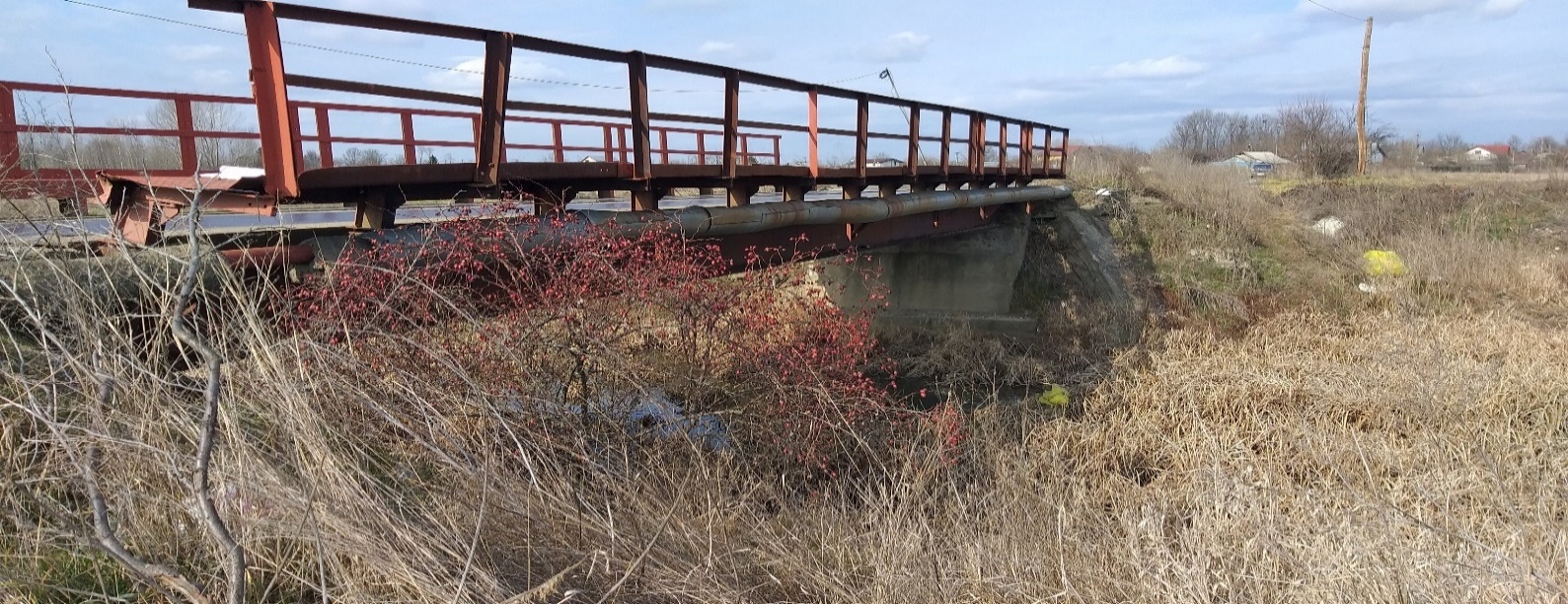 DENUMIREA PROIECTULUI:RECONSTRUIREA „PODULUI PE D.C. 80, PESTE RAUL NEAJLOV, COMUNA VISINA, JUD. DAMBOVITA”DENUMIREA OBIECTULUI DE INVESTITII DIN CADRUL PROIECTULUI:POD PE D.C. 80, PESTE RAUL NEAJLOV, COMUNA VISINA, JUD. DAMBOVITABENEFICIARUL INVESTITIEI:COMUNA VISINA, JUDETUL DAMBOVITAAMPLASAMENT:PODUL PESTE RAUL NEAJLOV, ESTE AMPLASAT PE D.C. 80, INTRE LOCALITATILE BROSTENI – IZVORU, DIN CADRUL COM. VISINA, JUD. DAMBOVITANUMAR CONTRACT:2847 DIN 05.04.2022DATA ELABORARII: IUNIE 2022FOAIE DE CAPATDENUMIREA PROIECTULUI:RECONSTRUIREA „PODULUI PE D.C. 80, PESTE RAUL NEAJLOV, COMUNA VISINA, JUD. DAMBOVITA”DENUMIREA OBIECTULUI DE INVESTITII DIN CADRUL PROIECTULUI:POD PE D.C. 80, PESTE RAUL NEAJLOV, COMUNA VISINA, JUD. DAMBOVITABENEFICIARUL INVESTITIEI:COMUNA VISINA, JUDETUL DAMBOVITAcu sediul in Localitatea Visina, judetul Dambovita, Dambovita, Telefon: 0245.725.200, Fax: 0245.725.200, cod fiscal 4344228, reprezentata prin Primar -Istrate Jean AurelianAMPLASAMENT:PODUL PESTE RAUL NEAJLOV, ESTE AMPLASAT PE D.C. 80, INTRE LOCALITATILE BROSTENI – IZVORU, DIN CADRUL COM. VISINA, JUD. DAMBOVITAFAZA DE PROIECTARE:DOCUMENTATIE ANEXA nr. 5.E la proceduraNUMAR CONTRACT:2847 DIN 05.04.2022PROIECTANT GENERAL:SC ROGE PROIECT S.R.L (Bucuresti, str. Oradea, nr. 46, sector 2, inregistrata la O.N.R.C, sub nr. J40/6879/2017,  C.U.I. 37562180)DATA ELABORARII: IUNIE 2022LISTA DE SEMNATURIANEXA Nr. 5E La procedura RECONSTRUIREA „PODULUI PE D.C. 80, PESTE RAUL NEAJLOV, COMUNA VISINA, JUD. DAMBOVITA”SEF PROIECT:		Isvoranu George			.........................INTOCMIT:		Isvoranu George		......................... Continutul-cadru al memoriului de prezentareI. Denumirea proiectului:DENUMIREA PROIECTULUI:RECONSTRUIREA „PODULUI PE D.C. 80, PESTE RAUL NEAJLOV, COMUNA VISINA, JUD. DAMBOVITA”DENUMIREA OBIECTULUI DE INVESTITII DIN CADRUL PROIECTULUI:POD PE D.C. 80, PESTE RAUL NEAJLOV, COMUNA VISINA, JUD. DAMBOVITAII. Titular:PRIMARIA COMUNEI TARGUSOR, JUDETUL CONSTANTA- numele;Domnul  Istrate Jean Aurelian, in calitate de primar al comunei Visina, judetul Dambovita- adresa postala;Localitatea Visina, judetul Dambovita, Dambovita, - numarul de telefon, de fax si adresa de e-mail, adresa paginii de internet;Telefon: 0245.725.200, Fax: 0245.725.200,- numele persoanelor de contact:Sc ROGE PROIECT S.R.L.Sef Proiect: ing. Isvoranu George tel: 0724.082.841 director/manager/administrator;…………………………………………….. responsabil pentru protectia mediului.……………………………………………………….III. Descrierea caracteristicilor fizice ale intregului proiect:a) un rezumat al proiectului;Proiectul a fost intocmit urmare a starii de degradare a podului existent, peste raul Neajlov, amplasat pe D.C. 80, intre localitatile Brosteni – Izvoru, din cadrul com. Visina, jud. DambovitaIn aceste conditii, pentru stabilirea starii tehnice a podului si a masurilor ce se impun, s-a intocmit o expertiza tehnica de catre expertul tehnic. ing. IOAN D. CERVINSCHI.Pe baza solutiilor din cadrul expertizei tehnice, s-a intocmit documentatia DALI.Conform documentatiei DALI, se impun conform expertizei tehnice 2 Solutii.Solutia 1- Executarea unui pod nou, cu calea pentru 2 benzi de circulatie si cu suprastructura realizata din grinzi prefabricate din beton precomprimat Lungime totala pod………………………………27,10mLungime suprastructura…………………………21,00mLatime total pod…………………………………  11,30m                       Din care, cale …………………….    7,80m			Trotuare si lise…2 x 1,75=3,50mRampe de acces…………………2 x 35,00m = 70,00mLucrari in albieAparari cu gabioane……………2(amonte, aval) x 10,00m x 2 (culee) =40,00mCalibrare albie…………………..2(amonte, aval) x 50,00m x =100,00mSolutia 2- Executarea unui pod nou, cu calea pentru o banda de circulatie si cu suprastructura realizata din grinzi prefabricate din beton precomprimat Lungime totala pod………………………………27,10mLungime suprastructura…………………………21,00mLatime total pod…………………………………  6,30m                       Din care, cale …………………….    5,00m			lise…………….2 x 0,65 = 1.30mRampe de acces…………………2 x 35,00m = 70,00mLucrari in albieAparari cu gabioane……………2(amonte, aval) x 10,00m x 2 (culee) =40,00mCalibrare albie…………………..2(amonte, aval) x 50,00m x =100,00mDescrierea principalelor lucrari de interventie:Solutia 1- Executarea unui pod nou, cu calea pentru 2 benzi de circulatie si cu suprastructura realizata din grinzi prefabricate din beton precomprimat Demontarea celor 2 tabliere;Demolarea culeelor si a zidului de sprijin din gabioane;Realizarea unor infrastructuri prevazute cu fundatii si elevatii, banchete de rezemare, zid de garda si ziduri intoarse, din beton armat;Realizarea unei suprastructuri alcatuita din grinzi prefabricate precomprimate solidarizate la partea superioara prin intermediul unei placi de suprabetonare care sa permita realizarea unei parti carosabile pentru 2 fire de circulatie de minim 7,00m latime si cate un trotuar denivelat de 1,50m, pe fiecare parte.Asternerea peste placa de beton a unei hidroizolatii din materiale performante;Realizarea unui strat de protectie a hidriozolatiei conform normelor in vigoare;Montarea de borduri la marginea partii carosabile;Realizarea trotuarelor denivelate, care se asigure o latime utila de 1,00m;Asternerea straturilor caii pe pod conform normelor in vigoare;Montarea de parapete directionale de protectie pe pod la marginea partii carosabile conform normelor in vigoare; Montarea pe lisele podului de parapete pietonale;Montarea de dispozitive de acoperire a rosturilor de dilatatie, ce vor fi de tip etans cu caracteristicile de dilatatie (suflu) a grinzilor. Dispozitivul de rost se va monta la nivelul caii si al trotuarelor.Montarea de placi de racordare pod-rampe;Realizarea unor sferturi de con pereate / aripi din beton armat;Executarea de scari, casiuri, santuri la baza taluzurilor pe zona de racordare pod-rampe unde este cazul;Racordarea pe o lungime de minim 25,00m de la ambele capete a zidurilor intoarse ale podului, a partii carosabile si a platformei rampelor de acces la pod de la noile caracteristici ale podului (latime, cota rosie) la drumul existent;Completarea umpluturilor la rampe in vederea unei racordari corecte pod-rampe;Executarea sistemului rutier pe rampe conform normelor in vigoare;Montare de parapete directionale pe rampe, acolo unde este cazul;Lucrari de curatare si profilare a albiei in amonte si in aval de pod;Executarea de aparari de maluri amonte si aval de pod, pe minim 15,00m lungime, racordate la fata elevatiei culeelor;Realizarea marcajelor rutiere si montarea indicatoarelor rutiere necesare pe pod si rampe (prioritati).Pe timpul executiei lucrarilor circulatia se va desfasura pe rute ocolitoare.Solutia 2- Executarea unui pod nou, cu calea pentru o banda de circulatie si cu suprastructura realizata din grinzi prefabricate din beton precomprimat Demontarea celor 2 tabliere;Demolarea culeelor si a zidului de sprijin din gabioane;Realizarea unor infrastructuri prevazute cu fundatii si elevatii, banchete de rezemare, zid de garda si ziduri intoarse, din beton armat;Realizarea unei suprastructuri alcatuita din grinzi prefabricate precomprimate solidarizate la partea superioara prin intermediul unei placi de suprabetonare care sa permita realizarea unei parti carosabile pentru un fir de circulatie de 5,00m latime si lise de parapet.Asternerea peste placa de beton a unei hidroizolatii din materiale performante;Realizarea unui strat de protectie a hidriozolatiei conform normelor in vigoare;Montarea de borduri la marginea partii carosabile;Asternerea straturilor caii pe pod conform normelor in vigoare;Montarea pe lisele podului, de parapete directionale de protectie conform normelor in vigoare; Montarea de dispozitive de acoperire a rosturilor de dilatatie, ce vor fi de tip etans cu caracteristicile de dilatatie (suflu) a grinzilor. Dispozitivul de rost se va monta la nivelul caii.Montarea de placi de racordare pod-rampe;Realizarea unor sferturi de con pereate / aripi din beton armat;Executarea de scari, casiuri, santuri la baza taluzurilor pe zona de racordare pod-rampe unde este cazul;Racordarea pe o lungime de minim 25,00m de la ambele capete a zidurilor intoarse ale podului, a partii carosabile si a platformei rampelor de acces la pod de la noile caracteristici ale podului (latime, cota rosie) la drumul existent;Completarea umpluturilor la rampe in vederea unei racordari corecte pod-rampe;Executarea sistemului rutier pe rampe conform normelor in vigoare;Montare de parapete directionale pe rampe, acolo unde este cazul;Lucrari de curatare si profilare a albiei in amonte si in aval de pod;Executarea de aparari de maluri amonte si aval de pod, pe minim 15,00m lungime, racordate la fata elevatiei culeelor;Realizarea marcajelor rutiere si montarea indicatoarelor rutiere necesare pe pod si rampe (prioritati).Pe timpul executiei lucrarilor circulatia se va desfasura pe rute ocolitoare.Tinand cont de factorii tehnico-economici rezultati, se recomanda aplicarea solutiei 1.b) justificarea necesitatii proiectului;Proiectul a fost intocmit urmare a starii de degradare a podului existent, peste raul Neajlov, amplasat pe D.C. 80, intre localitatile Brosteni – Izvoru, din cadrul com. Visina, jud. DambovitaIn aceste conditii, pentru stabilirea starii tehnice a podului si a masurilor ce se impun, s-a intocmit o expertiza tehnica de catre expertul tehnic. ing. IOAN D. CERVINSCHIConform expertizei tehnice rezulta:Prin aplicarea “Instructiunilor pentru stabilirea starii tehnice a unui pod” indicativ AND 522-2006, s-au obtinut urmatorii indici de calitate:indicele de calitate al starii tehnice CI=13;indicele de calitate al principalelor caracteristici functionale FI=24;indicele total de stare tehnica IST=37.Conform art. 21 din “Instructiunile tehnice pentru stabilirea starii tehnice a unui pod” indicativ AND 522-2002 podul se afla intr-o stare NESATISFACATOARE, cu elemente constructive intr-o stare avansata de degradare, fiind necesara inlocuirea / consolidarea structurii de rezistenta afectata de degradare.Datorita a faptului ca tablierele metalice sunt specifice tablierelor de inventar, utilizate la podurile provizori, cu o durata de exploatare de 10 ani, precum si a degradarilor constatate la infrastructura, podul existent nu mai poate fi consolidat / reparat.Tot odata latimea partii carosabile este 3,78m, insuficienta pentru circulatia rutiera corespunzatoare unui drum comunal cu 2 benzi de circulatie.In aceste conditii, se impune dezafectarea podului existent si inlocuirea acestuia cu un pod nou  executat in acelasi amplasament.CONCLUZIILE DIN CADRUL EXPERTIZEI TEHNICEDatorita a faptului ca tablierele metalice sunt specifice tablierelor de inventar, utilizate la podurile provizori, cu o durata de exploatare de 10 ani, precum si a degradarilor constatate la infrastructura, podul existent nu mai poate fi consolidat / reparat.Tot odata latimea partii carosabile este 3,78m, insuficienta pentru circulatia rutiera corespunzatoare unui drum comunal cu 2 benzi de circulatie.In aceste conditii, se impune dezafectarea podului existent si inlocuirea acestuia cu un pod nou. executat in acelasi amplasament.Lucrarile mentionate in ambele solutii, vor asigura cerintele de rezistenta si stabilitate conform normelor in vigoare, marirea duratei de viata precum si  imbunatatirea sigurantei, confortului si functionalitatii in exploatare a podului. Analizand cele 2 solutii, din punct de vedere tehnico-economic se propune Solutia 1 ca fiind solutia cea mai avantajoasa, dar Beneficiarul poate opta pentru realizarea oricareia dintre cele 2 solutii. Se considera ca lucrarile propuse vor aduce podul la parametrii normali de exploatare corespunzatori unui drum, incadrat in clasa tehnica V si vor asigura cerintele de rezistenta, stabilitate, prelungirea duratei de viata precum si imbunatatirea sigurantei, confortului si functionalitatii in exploatare a acestuia.Indiferent de solutia  aleasa de beneficiar, avand in vedere clasa starii tehnice, se impun masuri, IN REGIM DE URGENTA, DE PUNERE IN SIGURANTA A PODULUI	 EXISTENT, prin executarea urmatoarelor lucrari:montare de indicatoare de circulatie, de prioritati de trecere;montare de indicatoare de de gabarit;montare de indicatoare pentru tonaj de maxim 30t;Se atrage atentia ca nerealizarea lucrarilor IN REGIM DE URGENTA, mai sus mentionate,  pune in pericol siguranta circulatiei pe pod, situatie in care beneficiarul trebuie sa ia masuri de inchiderea circulatiei pe pod.Pana la inceperea lucrarilor la pod, este necesara, de asemenea, urmarirea periodica a starii tehnice a podului, evolutia in timp a albiei si afuierilor in zona.Masurile impuse si concluziile prezentei expertize tehnice sunt valabile 3 ani de zile daca nu se produce nici unul din urmatoarele evenimente:transporturi exceptionale care pot afecta elementele podului;aparitia unor degradari accidentale;alunecari de teren;accidente rutiere cu lovirea elementelor constructive;cutremur cu gradul de intensitate mai mare de 6 pe scara MSK;incendii, explozii, produse pe sau sub pod;viituri care afecteaza infrastructura podului, rampele si conditiile hidraulice din amplasament;modificari ale albiei raului;defecte suplimentare ale elementelor de sustinere fata de cele din prezenta expertiza tehnica datorate nerealizarii lucrarilor de intretinere si de punere in siguranta mai sus mentionate. c) valoarea investitiei;d) perioada de implementare propusa;  Solutia 1 - Consolidarea podului cu mentinerea latimii acestuia  – 12luni, esalonate pe 2 ani.e) planse reprezentand limitele amplasamentului proiectului, inclusiv orice suprafata de teren solicitata pentru a fi folosita temporar (planuri de situatie si amplasamente);1. Plan de ansamblu2. Plan de incadrare3. Plan de situatief) o descriere a caracteristicilor fizice ale intregului proiect, formele fizice ale proiectului (planuri, cladiri, alte structuri, materiale de constructie si altele).Executarea unui pod nou, cu calea pentru 2 benzi de circulatie si cu suprastructura realizata din grinzi prefabricate din beton precomprimat Podul nou, va avea o singura deschidere, 21.00m, lumina (distanta intre fetele culeelor) de 19.70m.Lungimea totala a podului Ltot = 27.10m din care lungimea suprastructurii de 21,00m.Schema statica este grinda simplu rezemata.Podul a fost dimensionat pentru Qmax.=5% (este amplasat in extravilan) si verificat pentru Qmax.=1%.Sectiunea de scurgere a podului asigura o garda masurata intre nivelul apei pentru:Qmax.=1% avand cota 155.55m si punctul cel mai de jos al suprastructurii avand cota 155.75, este de 20cm,pentru Qmax.=5% avand cota 154.57 si punctul cel mai de jos al suprastructurii avand cota 155.75, este de 1.18m,Structura a fost dimensionata astfel incat sa asigure incarcarile corespunzatoare EUROCODE, respectiv convoaie de calcul conform SR EN 1991-2 (LM1 si incarcari cu oameni).Pentru incadrarea drumului si respectiv pentru definirea elementelor geometrice s-au avut in vedere urmatoarele norme:-	Ordonanta Guvernului nr. 43/1997 actualizat privind regimul drumurilor;-	Hotararea de Guvern nr. 540 din 2000 privind aprobarea incadrarii in categorii functionale a drumurilor publice si a drumurilor de utilitate privata deschise circulatiei publice;-	Ordinul Ministerului Transporturilor nr. 1296/2017 pentru aprobarea Normelor tehnice privind proiectarea, construirea si modernizarea drumurilor;Pentru reconstruirea podului in aceasta solutie, se vor realiza urmatoarele lucrari:Devierea tranzitarii rutiere si pietonale pe rute ocolitoare Lucrarile la pod se vor realiza cu inchiderea totala a circulatiei.In acest sens, circulatia se va devia pe rute ocolitoare din cadrul com. Visina.Relocarea conductei pozitionate pe latura din aval a podului.Conducta existenta, montata pe suprastructura podului, se vor reloca.Tot in aceiasi etapa se va demola caminul prezent in zona podului, pe rampa Brosteni si a racordului posibil de pe rampa Izvoru (nevizibil in aceasta faza).Relocarea acesteia se va face pe baza unei documentatii specifice.La terminarea lucrarilor, conducta se vor monta inapoi pe fata laterala ale lisei podului prin intermediul unor scaune metalice. Scaunele se vor realiza din profile metalice imbinate prin sudura, iar prinderea acestora de lisa se va face prin inteermediul unor ancore fixate cu rasini epoxidice.Relocarea retelelor aeriene. Reteua aeriana prezenta in lungul podului si a rampelor de acces situata pe partea din amonte, nu este afectata de pozitia noului pod.Reteua aeriana prezenta in lungul podului si a rampelor de acces situata pe partea din aval, este afectata de pozitia noului pod, datorita stalpului din lemn, amplasat in zona unde se va amenaja partea carosabila pe rampa.In acest sens, aceasta retea se va reloca prin mutarea acestui stalp in afara zonei afectate. Amplasarea stalpului se va stabilii pe santier, astfel incat sa nu afecteze tehnologia de executie a podului.Demontarea celor 2 tabliere metaliceLa demontarea tablierelor, intr-o prima etapa se vor indeparta consolele metalice. La aceasta etapa se va avea grija ca elementele metalice sa nu fie deteriorate.Ansamblurile metalice (grinzi, tole, antretoaze) se vor indeparta din amplasamet cu utilaje specifice (automacarale), urmand ca acestea sa fie transportate in locuri special amenajate in vederea conservarii.Pentru conservarea tablierelor, toate elementele metalice se vor curata si repara, daca este cazul, apoi se vor proteja cu vopseluri speciale anticorozive, specifice podurilor metalice.Beneficiarul lucrarii, primaria com. Visina, le va putea refolosi ca tabliere pentru poduri provizorii. La fiecare utilizare, tablierele vor fi supuse unei inspectii amanuntite, efectuate de catre un expert atestat.Demolarea culeelor si a zidului de sprijin din gabioane;Lucrarile de demolare a podului (inclusiv scoaterea tablierelor metalice), se vor realiza pe baza documentatiei DTAD.Dupa scoaterea tablierelor, elementele de beton se vor demola cu utilaje mecanice.Molozul rezultat se va indeparta din amplasament, urmand sa fie transportat si depozitat in spatii special amenajate pentru aceste materiale.Realizarea unor infrastructuri prevazute cu fundatii si elevatii, banchete de rezemare, zid de garda si ziduri intoarse, din beton armat;Infrastructura podului va fi realizata din 2 culee masive din beton armat, fundate indirect pe radiere si piloti forati de diametru mare Ø1.08m si L=12,00m, dispusi cate 6 piloti pe fiecare radier.Dupa finalizarea lucrarilor de demontare a podului existent, se vor trasa colturile fundatiilor (radiere) culeelor, precum si axele pilotilor.Inaite de executarea fundatiilor (piloti si radiere) se va verifica, cota de fundare si natura terenului (stratificatia) conform studiului geotehnic si a planselor din proiect respectindu-se programul de urmarire a executiei pe faze determinante.Dupa incheierea procesului verbal si confirmarea cotei de fundare a pilotilor si a stratificatiei, indicate in Studiul Geotehnic, se poate trece la executarea propriuzisa a pilotilor si a radierelor.Pe o platforma pregatita in pre alabil, se executa forarea pilotilor cu instatalite Benoto.Dupa atingerea cotei de fundare precizata in proiect, se introduc in tubulaturi, carcasele de armaturi pentru piloti, apoi de betoneaza piloltii cu beton C30/37.Dupa executarea pilotilor, se demoleaza partial capul acestora pe 1,50m.Armaturile longitudinale ale pilotilor, rezultate dupa demolarea partiala a capetelor acestora, se vor indrepta si curata.Pentru realizarea carcaselor de armaturi si cofrarea radierelor, se va turna un beton de egalizare de 20cm grosime medie din C12/15.Se monteaza armaturile din radiere, din S500 si se toarna betonul C30/37. Se trece la montarea armaturilor din elevatiile culeelor, se cofreaza si se toarna beton C30/37. Montarea armaturilor se va face dupa intarirea betonului din radiere cu respectarea prevederilor din Caietul de Sarcini.Pe latura din spatele culeelor, se executa manual un dren din zidarie de piatra bruta, in sistem filtru invers ce se va executa concomitent cu umplutura din terasamentele rampelor de acces.Pentru evacuarea apelor din infiltratii colectate de dren, in elevatiile culeelor s-au prevazut  barbacane cu diametru de Φ100mm.Toate suprafetele de beton ce vor intra in contact cu pamantul, se vor proteja cu emilsie bitumata, aplicata cu peria.La executia fundatiilor podului nou, se vor executa lucrari de deviere a apei. Devierea apei se realiza prin executarea unor diguri de pamant dispuse in transversalul albiei, in amonte si aval si directionarea apei prin intermediul a 2 tuburi din PVC cu ϕ500mm.Realizarea unei suprastructuri alcatuita din grinzi prefabricate precomprimate solidarizate la partea superioara prin intermediul unei placi de suprabetonare care sa permita realizarea unei parti carosabile pentru 2 fire de circulatie de minim 7,00m latime si cate un trotuar denivelat de 1,50m, pe fiecare parte.Suprastructura podului in sectiune transversala va fi alcatuita din 8 grinzi tip “T” prefabricate  precomprimate peste care se va executa o placa de suprabetonare.Grinzile prefabricate sunt monobloc cu armatura aderenta de 21,00m lungime si 0,93m inaltime.Grinzile se vor monta joantiv, asigurandu-se rosturi de 2cm. Inainte de montarea grinzilor, se va face o verificare a cotelor din proiect privind distanta intre fetele interioare ale zidurilor de garda.Se traseaza pe banchetele de rezemare a culeelor, axele de rezemare a grinzilor. Se monteaza aparatele de reazem tip 4, fixarea acestora realizandu-se cu mortar M100, dupa care se monteaza grinzile pe infrastructuri.Se monteaza armatura din placa de suprabetonare din S500. Dupa montarea armaturior, se cofreaza si se toarna betonul C35/45 din placa de suprabetonare si lisele de parapete. La partea superioara a placii de suprabetonare se va asigura pe zona carosabila o panta transversala in acoperis de de 2.5%.Se va avea in vedere realizarea lacrimarului, la partea inferioara a lisei.Asternerea peste placa de beton a unei hidroizolatii din materiale performante;Pe tata suprafata a placii de suprabetonare, se va aplica o hidroizolatie de tip membrana, speciala pentru lucrari de poduri rutiere.Inainte de aplicarea hidroizolatiei, se va inspecta suprafata betonului, astfel incat sa fie asigurata aderenta hidoizolatiei.Realizarea unui strat de protectie a hidriozolatiei conform normelor in vigoare;Dupa asternera hidroizolatiei, pe zona carosabila, se va asterne un strat de protectie hidroizolatie constituit din BA8 de 3cm grosime.Montarea de borduri la marginea partii carosabile;La limita partii carosabile pe suprastructura si pe zidurile intoarse ale culeelor, se vor monta borduri prefabricate din beton de 20x25cm, asezate pe un strat de mortar.Realizarea trotuarelor denivelate, care se asigure o latime utila de 1,00m;In spatiul dintre borduri si lisele podului, se va turna un beton C25/30 de umplutura a trotuarului.Dupa turnarea betonului, suprafata se va nivela, apoi se va asterne calea pe trotuare din BA8 de 3cm grosime.La aceasta etapa, se va verifica ca nivelul liselor de pe pod si zidurile intoarse, sa fie cu minim 3cm mai sus fata de nivelul trotuarului (dupa asternerea caii de 3cm din BA8).Asternerea straturilor caii pe pod conform normelor in vigoare;Calea pe pod va fi realizata din 2 staturi de 4+4cm BAP16 rul 50/70.Asternerea celor 2 straturi se va face succesiv pe toata latimea caii.Dupa asternerea caii, se va verifica realizarea pantei in sens transversal de 2.5% spre borduri, care sa conduca apele pluviale la fata bordurilor, iar in sens longitudinal spre casuiri.Montarea de parapete directionale de protectie pe pod la marginea partii carosabile conform normelor in vigoare; La marginea zonei carosabile pe suprastructura si zidurile intoarse ale culeelor (pe tot podul), se vor monta panourile de parapet cu factor de protectie H4b. Stalpii de parapet sunt prevazuti la partea inferioara cu placi metalice. Prinderea panourilor de parapete se vor realiza prin intermediul unor ancore fixate cu rasini epoxidice.Parapetul directional de pe pod, se va executa uzinat si modulat in panouri curente, montat pe santier si protejat impotriva coroziunii, conform SR 1948-2.Montarea pe lisele podului de parapete pietonale;Pe lisele suprastructurii si a zidurilor intoarse ale culeelor (pe tot podul), se vor monta panourile de parapet pietonal.Parapetul pietonal va fi prevazut cu stalpi, mana curenta si zabrelute realizate din profile metalice. Stalpii de parapet sunt prevazuti la partea inferioara cu placi metalice. Prinderea stalpilor de lisele podului se vor realiza prin intermediul unor ancore fixate cu rasini epoxidice.Parapetul pietonal de pe pod, se va executa uzinat si modulat in panouri curente, montat pe santier si protejat impotriva coroziunii, conform SR 1948-2.Montarea de dispozitive de acoperire a rosturilor de dilatatie, ce vor fi de tip etans cu caracteristicile de dilatatie (suflu) a grinzilor. Dispozitivul de rost se va monta la nivelul caii si al trotuarelor.Se monteaza rosturile de dilatatie la capetele podului (suprastructura-culee), care vor avea o deformare Δ±20mm cu caracteristici care trebuie sa corespunda cerintelor din Caietul de Sarcini.Montarea de placi de racordare pod-rampe;Racordarea podului cu terasamentele se va reliza cu placi de racordare. Inainte de realizarea umpluturilor la rampe, se executa prismul de piatra sparta pe care va reazema grinda de rezemare. Grinda de rezemare va avea lungime da 7.80m si se va realiza din beton C25/30 si armata cu S500.Pe grinda de rezemare si pe faltul prevazut la zidul de garda, se vor aseza placile de racordare.Placile de racordare vor avea dimensiunile de 1.10x0.2x3.00m, vor fi cate 7 bucati pe fiecare culee si se vor realiza din beton C25/30 armate cu S500. La asezarea placilor se va asigura rosturi de 2cm matate cu mortar.Realizarea unor sferturi de con pereate;Pe taluzele rapelor de acces in zona podului, se vor profila sferturi de con.Sferturile de con se vor perea cu 20cm beton C30/37. Pereul se va aseza pe un pat de nisip sau balast de 10cm grosime.Executarea de scari, casiuri, santuri la baza taluzurilor pe zona de racordare pod-rampe unde este cazul;Pentru preluarea apelor pluviale de pe pod, pe pereul sferturilor de con, se vor executa casiuri de descarcare, care vor prelua apele si conduce spre emisar.Casiurile se vor executa din beton C30/37, turnat monolit.In continuarea casiurilor se vor executa si scari de acces din beton C30/37 turnat monolit. Scarile vor fi prevazute cu balustrade din profile metalice.Executarea de santuri la baza taluzurilor rampelor de accesDatorita a faptului ca podul nou are o geometrie diferita de podul existent (latimea partii carosabile, trotuare denivelate pe ambele parti si linia rosie cu aprox. 1.00m mai sus), santurile din beton existente in lungul drumului se vor reface in pozitia rezultata dupa taluzarea rambleelor rampelor de acces. Santurile refacute vor avea ca cele existente o sectiune trapezoidala si vor fi realizate din beton. Acestea vor fi dispuse pe ambele rampe, pe o lungime de 25.00m de la capetele podului.Racordarea pe o lungime de minim 25,00m de la ambele capete a zidurilor intoarse ale podului, a partii carosabile si a platformei rampelor de acces la pod de la noile caracteristici ale podului (latime, cota rosie) la drumul existent;Latimea rampelor imediat de pod va avea platforma de 11.70m, din care 7.80 parte carosabila si 2 x 1.95m acostamente.Racordarea platformei de 11.70m la profilul curent al drumului de 8.00m, se va realiza pe o lungime de 25.00m, pe ambele rampe.Completarea umpluturilor la rampe in vederea unei racordari corecte pod-rampe;Completarea umpluturilor la rampe in vederea unei racordari corecte pod-rampe, se va face prin latirea si suprainaltarea rambeului urmarind profilul longitudinal proiectatLa aceasta etapa, corpul rampelor, se va realiza cu trepte de infratire. Pamantul se va asterne in straturi succesive de 15m grosime asigurandu-se compactarea optima specificata in Caietul de Sarcini. La aceasta Etapa, Antreprenorul va face o ridicare Topo in vederea corelarii cotelor pe rampe cu cotele pe pod.Executarea sistemului rutier pe rampe conform normelor in vigoare;Latimea platformelor rampelor in profil curent, vor avea 8,00 din care 6.00m parte carosabila, 2 x 0.50m acostamente si 2 x 0.50m umeri de aplasare parapete.Dupa compactarea optima a corpului ramperol, se niveleaza suprafata platformei asigurandu-se  pante de 2,5% si se astern straturile rutiere dupa cum urmeaza:•	4cm strat de uzura BAPC16 rul 50/70 conform AND 605 /2016•	6cm strat de legatua BAD22.4 leg 50/70  conform AND 605/2016•	15cm balast stabilizat cu adaos de 6% ciment•	15cm fundatie de balast •	10cm balast grosime medie strat de egalizare Acostamentele se vor profila astfel incat sa se asigure o panta transversala spre exterior de 4% si vor fi alcatuite din 15cm piatra sparta.Montare de parapete directionale pe rampe, acolo unde este cazul;Pe rampele podului, se vor amplasa parapete cu protectie N1 sau H1 pe o lungime de 12m (2parti x 2rampe x 12m = 48ml).Lucrari de curatare si profilare a albiei in amonte si in aval de pod;Pentru asigurarea scurgerii debitului de calcul, albia pe 50m amonte si pe 50m aval, se va curata de vegetatie si se va profila. In urma profilarii albia va avea o sectiune trapezoidala cu baza de minim 20m. Malurile se vor taluza asigurandu-se o panta de minim 1:2.Executarea de aparari de maluri amonte si aval de pod, pe minim 10,00m lungime, racordate la fata elevatiei culeelor;Pe fiecare mal in zona podului, amonte si aval, se vor executa ziduri de sprijin din gabioane de 2 x 5.00=10.00m. Zidurile de sprijin, vor fi aliniate la fata culeelor.Zidurile de sprijin din gabioane, vor fi constituite din:O saltea de 4.00 x 0.5 x 5.00mGabion 2.00 x 1.00 x 5.00m Gabion 1.50 x 1.00 x 5.00mGabion 1.00 x 1.00 x 5.00mPe latura din spatele zidurilor de gabioane se va dispune un geotextil.Realizarea marcajelor rutiere si montarea indicatoarelor rutiere necesare pe pod si rampe.Pe pod si pe rampele acestuia, se vor realiza lucrari de semnalizare orizontala si verticala in conformitate cu prevederile SR 1848 -1÷7 cu acordul Politiei Rutiere respectiv:Marcaj longitudinal continu pe pod, precum si inainte si dupa acesta;Indicatoare cu depasire interzisa precum si indicatoare cu sfarsitul depasire interzisa;Indicatoare specifice traversare apa;- profilul si capacitatile de productie;Scopul acestui proiect este reconstruirea podului existent. Conform continutului cadru al memoriului de prezentare specificat in Legea nr 292/ 2018, acest capitol se refera la unitati de productie, care folosesc materii prime si material pentru obtinerea produselor finite. In perioada de exploatare, proiectul va fi destinat traficului rutier si pietonal si nu implica procese de productie.- descrierea instalatiei si a fluxurilor tehnologice existente pe amplasament (dupa caz);Nu exista fluxuri tehnologice similare cu cele din zona segmentului de productie, insa pentru realizarea proiectului vor fi necesare o serie de lucrari care vor cuprinde:realizarea organizarii de santier.executia culeelor pe care vor rezema grinzile.executia grinzilor, placii de suprabetonare, cale pe pod si trotuare.refacerea sistemului rutier pe rampele de acces.lucrari in albie,  prin realizarea unor ziduri de sprijin din gabioane;Aceste lucrari sunt adaptate in functie de proiectul care se executa. Altfel spus, o parte din acestea sunt specifice pentru proiectele de poduri rutiere.- descrierea proceselor de productie ale proiectului propus, in functie de specificul investitiei, produse si subproduse obtinute, marimea, capacitatea;Proiectul nu implica procese de productie- materiile prime, energia si combustibilii utilizati, cu modul de asigurare a acestora;Materiile prime necesare realizarii proiectului sunt prezentate mai jos, dupa cum urmeaza:cofraje – cherestea si cofraje DOCAarmaturi – S500beton – C25/30, C30/37balastnisippiatra spartaanrocamente concasate de carieramixturi asfalticeBetoanele vor fi preparate in cadrul statiilor de betoane aflate in apropierea amplasamentului.Materialul de umplutura va fi achizitionat exclusiv de la terti. De asemenea, pentru realizarea proiectului se vor utiliza si materiale metalice, care se vor livra de catre furnizori specializati, precum si alte materiale de constructii precum: prefabricate, profile metalice, plasa de sarma, lemn, fier beton. Proiectul va necesita combustibil (motorina) pentru realizarea transporturilor si a functionarii utilajelor necesare indeplinirii obiectivelor propuse in faza de executie. Alimentarea cu carburanti se va asigura din afara santierului. Energia electrica va fi asigurata in organizarea de santier, prin racord la reteaua existenta si prin grupuri electrogene. Asigurarea energiei electrice in fronturile de lucru se va face prin intermediul grupurilor electrogene.In perioada de functionare, atunci cand vor fi necesare lucrari de reparatii, operatiunile si materiile prime utilizate vor fi similare cu cele din etapa de operare, insa amploarea lucrarilor si cantitatile utilizate vor fi mai mici.- racordarea la retelele utilitare existente in zona;Asigurarea utilitatilor necesare in perioada de constructie se va realiza astfel:Alimentarea cu apaAsigurarea necesarului de apa tehnologica si menajera se va asigura prin bransament la reteaua din zona, acolo unde aceasta exista, sau se va asigura prin achizitionare de la terti si va fi adusa pe amplasament cu ajutorul cisternelor auto. Apa potabila necesara personalului va fi achizitionata din comert.Evacuarea apelor uzateApele uzate menajere rezultate din organizarea de santier vor fi dirijate prin intermediul retelei interne de canalizare catre bazine vidanjabile, de unde vor fi preluate si transportate la statiile de epurare existente in zona proiectului de catre firme autorizate in baza contractelor incheiate. In cazul fronturilor de lucru, in anumite zone se vor asigura toalete ecologice.Asigurarea agentului termicEste necesara exclusiv pentru organizarea de santier si se va realiza prin intermediul centralelor termice / radiatoare termice. Asigurarea alimentarii cu energie electricaAlimentarea cu energie electrica se va asigura prin racord la reteaua locala de energie electrica si din surse proprii (grupuri electrogene).- descrierea lucrarilor de refacere a amplasamentului in zona afectata de executia investitiei;La finalizarea lucrarilor, suprafetele de teren ocupate temporar (organizarea de santier, fronturilor de lucru, drumurile temporare de acces, platformele de depozitare etc.) vor fi reabilitate. In acest sens se vor realiza urmatoarele lucrari pentru refacerea zonelor afectate: demontarea constructiilor si instalatiilor existente, evacuarea acestora de pe amplasament si amenajarea terenului ocupat temporar in vederea redarii la folosintele anterioare; retragerea de pe amplasamente a utilajelor de constructii si transport;colectarea si evacuarea de pe amplasament a deseurilor rezultate; curatirea terenului de corpuri straine. Se vor utiliza sol vegetal decapat si sol de adancime excavat de pe terenul pe care a fost realizata investitia, stocate separat, in conditii corespunzatoare.Dupa dezafectarea tuturor structurilor si curatarea terenului se vor efectua lucrari de reabilitare a amplasamentului, similare celor descrise mai sus. Terenurile reabilitate vor fi redate folosintelor anterioare.- cai noi de acces sau schimbari ale celor existente;Nu este cazul- resursele naturale folosite in constructie si functionare;Principalele resurse naturale utilizate sunt apa, solul si agregatele minerale (piatra naturala, balast, nisip). Agregatele minerale vor putea fi achizitionate de la carierele / balastierele existente in zona amplasamentului proiectului.Transportul agregatelor de la cariere si/sau balastiere la zona amplasamentului proiectului se va efectua cu mijloace auto specifice pe drumuri nationale si/sau locale, dupa caz. In cadrul organizarii de santier/punctelor de lucru se vor utiliza pentru transport si incarcatoare frontale. Aprovizionarea cu materiale se va realiza treptat, pe etape de construire, astfel incat acestea sa fie puse in opera si sa se evite stocarea materiilor prime pe termen lung.- metode folosite in constructie/demolare;metode folosite in demolare:La culeele poduluiSe dezvelesc fundatiile culeelor, prin sapaturi. Sapaturile se vor face pe ploturi astfel incat sa nu se destabilizeze structura. La aceasta etapa malurile de pamant se vor stabiliza prin sprijiniri din material lemnos sau metalice.Se demoleaza fundatiile si elevatiile culeelor prin mijloace mecanice;La tablierul metalic al poduluiLa demontarea tablierelor, intr-o prima etapa se vor indeparta consolele metalice. La aceasta etapa se va avea grija ca elementele metalice sa nu fie deteriorate.Ansamblurile metalice (grinzi, tole, antretoaze) se vor indeparta din amplasamet cu utilaje specifice (automacarale), urmand ca acestea sa fie transportate in locuri special amenajate in vederea conservarii.Pentru conservarea tablierelor, toate elementele metalice se vor curata si repara, daca este cazul, apoi se vor proteja cu vopseluri speciale anticorozive, specifice podurilor metalice.Beneficiarul lucrarii, primaria com. Visina, le va putea refolosi ca tabliere pentru poduri provizorii. La fiecare utilizare, tablierele vor fi supuse unei inspectii amanuntite, efectuate de catre un expert atestat.metode folosite in constructie:La culeele poduluiSe executa platformele de lucru, pentru forarea pilotilor.Se executa pilotii cu instalatie Benoto.Se toarna un beton de egalizare din C8/10 pentru montarea armaturilor si cofrajelor din radiere.Se executa radierele si elevatiile culeelor.La grinzile din beton armatSe asaza grinzile prefabricate din beton armat, pe banchetele de rezemare ale culeelor.Se toarna o placa de suprabetonare peste grinzile prefabricate.Se executa calea pe pod si trotuarele.Se executa umpluturile din rampele de acces ale podului si structura rutiera pe acestea din mixturi asfaltice.- planul de executie, cuprinzand faza de constructie, punerea in functiune, exploatare, refacere si folosire ulterioara;Perioada de implementare a proiectului este de 12luni, esalonate pe 2 ani dintre care 2 luni durata de implementare, fucntie de fiecare obiectiv in parte.Perioada de functionare este de 100 de ani, in conditiile realizarii lucrarilor de intretinere si de reparatii conform normativelor in vigoare.- relatia cu alte proiecte existente sau planificate;In zona obiectivului care face obiectul acestui memoriu, la data intocmirii documentatiei nu se cunosc date despre alte proiecte care s-ar implementa in zona amplasamentului.- detalii privind alternativele care au fost luate in considerare;Pentru proiectul care face obiectul acestui memoriu s-au analizat doua alternative si anume:alternativa “fara proiect”alternativa “cu proiect”.Alternativa “fara proiect”Aceasta varianta presupune nerealizarea proiectului. Aceasta alternativa presupune pastrarea situatiei existente descrise anterior in prezentul memoriu.Alternativa “cu proiect”Aceasta varianta presupune realizarea lucrarilor de refacere a puntii existente, care nu mai prezinta siguranta in exploatare.- alte activitati care pot aparea ca urmare a proiectului (de exemplu, extragerea de agregate, asigurarea unor noi surse de apa, surse sau linii de transport al energiei, cresterea numarului de locuinte, eliminarea apelor uzate si a deseurilor);In urma realizarii proiectului se vor imbunatati conditiile de transport rutier si pietonal din zona.. Proiectul va avea un efect semnificativ si pozitiv asupra populatiei din zona prin imbunatatirea conditiilor de transport. De asemenea, ca urmare a realizarii proiectului se vor creea noi locuri de munca in perioada de executie.- alte autorizatii cerute pentru proiect.Avizele si acordurile cerute de proiect sunt cele specificate in Certificatul de Urbansim, ce se anexeaza.IV. Descrierea lucrarilor de demolare necesare:- planul de executie a lucrarilor de demolare, de refacere si folosire ulterioara a terenului;Lucrari de demolare.Metrialul rezultat din demolari (beton, mortar, armaturi), se va indeparta din amplasament.Rezidurile se vor incarca in autovehicule (basculante) si se vor transporta in amplasamente special destinate in vederea depozitarii deseurilor de tip betoane demolate.Lucrari de consolidareIn cadrul organizarii de santier se amenajaza platformele de lucru aferente depozitarii materialelor precum si a utilajelor. Pe aceste platforme de lucru se vor asambla cofraje si carcase de armatura.Pentru a permite utilajelor (excavator, betoniera, compactor, basculante) sa ajunga in amplasament, se vor amenaja drumuri tehnologice din materiale locale (pamant, balast).Aducerea in amplasament a materialelor de constucie (cofraje, betoane, armaturi).- descrierea lucrarilor de refacere a amplasamentului;LUCRARI PENTRU REFACEREA AMPLASAMENTULUI LA FINALIZAREA INVESTITIEILucrarile asociate etapei de executie vor implica afectarea unor portiuni de teren suplimentare celor destinate realizarii organizarii de santier.Dupa finalizarea lucrarilor de executie se va proceda la reabilitarea tuturor terenurilor afectate mentionate mai sus. Reabilitarea va consta in: Refacerea stratului de sol vegetal acolo unde a fost afectat numai acesta, prin scarificare si prin asternerea unui strat suplimentar, dupa caz. Stratul de sol vegetal refacut va avea aceeasi grosime si aceleasi caracteristici morfologice, pedologice si agrochimice cu cel de pe terenul din jur. Se va utiliza solul vegetal decapat de pe terenurile afectate, stocat in conditii corespunzatoare.Refacerea stratului de sol de adancime si a stratului de sol vegetal pe terenurile pe care au fost afectate ambele straturi. Refacerea va consta in asternerea unui strat de sol de adancime cu caracteristici morfologice similare celui de pe terenurile din jur. In cazul gropilor de imprumut se vor putea utiliza si alte materiale de umplutura, inerte, conform avizului autoritatilor de mediu competente. Peste acest strat se va asterne un strat de sol vegetal avand grosimea si caracteristicile morfologice, pedologice si agrochimice similare terenului din jur. Se vor utiliza sol vegetal decapat si sol de adancime excavat de pe terenul pe care a fost realizata investitia, stocate separat, in conditii corespunzatoare.Dupa realizarea lucrarilor de reabilitare a terenurilor afectate suplimentar in santierul drumului si a celor de la gropile de imprumut va fi dezafectata organizarea de santier. Dupa dezafectarea tuturor structurilor si curatarea terenului se vor efectua lucrari de reabilitare a amplasamentului, similare celor descrise mai sus. Terenurile reabilitate vor fi redate folosintelor anterioare.LUCRARI PENTRU REFACEREA AMPLASAMENTULUI IN CAZURI DE ACCIDENTESituatiile incidentale/accidentale pot fi reprezentate de: scurgeri accidentale de carburanti si/sau de ulei de la vehicule si utilaje;imprastierea accidentala pe solul neprotejat a substantelor periculoase (carburanti, uleiuri, diluanti, vopsele, etc.).Aparitia unor astfel de incidente/accidente poate conduce la contaminarea unor perimetre de teren, limitate atat ca extindere orizontala, cat si ca extindere verticala. In astfel de situatii se va proceda la excavarea solului contaminat si la eliminarea finala a acestuia prin incinerare/coincinerare printr-un operator autorizat. Terenul de pe care s-a excavat solul contaminat va fi reabilitat.LUCRARI PENTRU REFACEREA AMPLASAMENTULUI LA INCETAREA ACTIVITATIINu este cazul.- cai noi de acces sau schimbari ale celor existente, dupa caz;Nu este cazul. Proiectul nu prevede schimbarea functionalitatii obiectivului.- metode folosite in demolare;Indepartarea betonului, cu utilaje mecanice si transportarea deseurilor cu autospeciale.- detalii privind alternativele care au fost luate in considerare;Nu este cazul.- alte activitati care pot aparea ca urmare a demolarii (de exemplu, eliminarea deseurilor).Toate deseurile rezultate din demolare, vor fi depozitate si sortate, apoi vor fi transportate in locuri special amenajate, specifice rezidurilor – resturi de betoaneV. Descrierea amplasarii proiectului:- distanta fata de granite pentru proiectele care cad sub incidenta Conventiei privind evaluarea impactului asupra mediului in context transfrontiera, adoptata la Espoo la 25 februarie 1991, ratificata prin Legea nr. 22/2001, cu completarile ulterioare;Nu este cazul- localizarea amplasamentului in raport cu patrimoniul cultural potrivit Listei monumentelor istorice, actualizata, aprobata prin Ordinul ministrului culturii si cultelor nr. 2.314/2004, cu modificarile ulterioare, si Repertoriului arheologic national prevazut de Ordonanta Guvernului nr. 43/2000 privind protectia patrimoniului arheologic si declararea unor situri arheologice ca zone de interes national, republicata, cu modificarile si completarile ulterioare;In amplasamentul studiat, nu s-au identificat monumente istorice.- harti, fotografii ale amplasamentului care pot oferi informatii privind caracteristicile fizice ale mediului, atat naturale, cat si artificiale, si alte informatii privind:Planul de incadrare in zona si planurile de situatie sunt anexate prezentului memoriu. folosintele actuale si planificate ale terenului atat pe amplasament, cat si pe zone adiacente acestuia;Conform planului de situatie, in invecinateatea podului, sunt culturi agricole. politici de zonare si de folosire a terenului;In urma realizarii proiectului se vor imbunatati conditiile de transport din zona.. Proiectul va avea un efect semnificativ si pozitiv asupra populatiei din zona prin imbunatatirea conditiilor de transport. De asemenea, ca urmare a realizarii proiectului se vor creea noi locuri de munca in perioada de executie. arealele sensibile;Nu este cazul.- coordonatele geografice ale amplasamentului proiectului, care vor fi prezentate sub forma de vector in format digital cu referinta geografica, in sistem de proiectie nationala Stereo 1970;	Intersectia traversari cu albia raului Neajlov se face la coordonatele:X = 529760.675     Y = 345138.264VI. Descrierea tuturor efectelor semnificative posibile asupra mediului ale proiectului, in limita informatiilor disponibile:A. Surse de poluanti si instalatii pentru retinerea, evacuarea si dispersia poluantilor in mediu:a) protectia calitatii apelor:- sursele de poluanti pentru ape, locul de evacuare sau emisarul;In perioada de executie principalele surse de poluanti sau presiuni asupra apelor vor fi reprezentate de: realizarea lucrarilor de arta care pot genera modificari ale parametrilor hidromorfologici si calitativi ai cursurilor de apa in care se realizeaza lucrarile (cresterea turbiditatii in corpul de apa datorita lucrarilor de calibrare albie;lucrarile de manevrare a solului, generatoare de particule de pamant ce pot ajunge in apele de suprafata. In cazul unor cantitati mari de pulberi, acestea se pot acumula in cursurile de apa generand modificarea turbiditatii apei si afectarea florei si faunei acvatice; ape uzate provenite in urma activitatii de spalare a utilajelor; traficul din santier spre si dinspre fronturile de lucru sau zonele din care sunt aduse materialele de constructie (cariere, balastiere, gropi de imprumut); scurgeri accidentale de substante chimice, carburanti si uleiuri provenite de la functionarea utilajelor implicate in lucrarile de constructie sau datorate manevrarii defectuoase a autovehiculelor de transport; apele pluviale potential contaminate care spala platformele aferente organizarii de santier; manipularea si punerea in opera sau depozitarea necorespunzatoare a materialelor utilizate in executia lucrarilor (beton, pamant, agregate etc.), care pot ajunge in apele de suprafata prin antrenarea de catre apele pluviale; depozitarea si gestionarea necorespunzatoare a deseurilor rezultate in urma lucrarilor de constructie; gestionarea necorespunzatoare a apelor uzate menajere rezultate in grupurile sanitare din cadrul organizarii de santier; spalarea utilajelor si a mijloacelor de transport la nivelul organizariii de santier. Lucrarile care fac obiectul acestui memoriu nu vor produce impact negativ in perioada de operare.- statiile si instalatiile de epurare sau de preepurare a apelor uzate prevazute;Lucrarile propuse si care fac obiectul acestui memoriu contribuie la reducerea riscului de producere a inundatiilor in zona in zonele vulnerabile la viituri, astfel ca apele de suprafata nu necesita masuri suplimentare de protectie, decat in perioada de executie a lucrarilor in vederea reducerii emisiilor de pulberi, care ar putea ajunge pe suprafata apei.Acest lucru se realizeaza prin grija Antreprenorului, care va executa lucrarile in perioade de intensitate scazuta a vantului si va folosi metode de executie, care sa reduca emisiile de pulberi, acolo unde este cazul.In cadrul organizarii punctului de lucru, constructorul are obligatia sa asigure amplasarea unor WC-uri ecologice.Pentru reducerea sau eliminarea efectelor acestor surse se recomanda ca:pentru lucrarile de sablare a tableirulu ise recomanda utilizarea de prelate care sa acoepre corpul de apa de suprafata pentru a reduce probabilitatea de incarcare a acestuia cu materialul rezultat din sablare;pe perioada de executia a lucrarilor de calibrare a albiei se recomanda pe cat posibil manevrarea materialului cu pauza mai lungi de timp pentru a permite materiilor in suspensie sa se aseze pentru a nu perturba prea mult corpul de apa;platformele pentru depozitele de materiale (agregate si alte tipuri de materiale) sa fie inchise sau acoperite si prevazute cu santuri perimetrale de garda, astfel neexistand pericolul imprastierii in atmosfera si depunerii pe sol si in apa a particulelor fine. Se elimina astfel riscul infiltrarii acestor particule in apele subterane prin intermediul apei de ploaie, sau scurgerea in apa raului;intretinerea corespunzatoare a utilajelor si efectuarea schimburilor de ulei de la utilaje in statii speciale pentru astfel de operatii, deoarece uleiurile si grasimile sunt foarte poluante. Carburantii si produsele chimice nu vor fi stocate pe amplasamentul lucrarilor;pentru lucrarile ce se vor executa pe uscat, masurile organizatorice sunt singurele in masura sa reduca la minimum impactul acestor lucrari asupra apelor de suprafata.Prin masurile propuse mai sus, ca si prin cele propuse in continuare, se considera ca impactul perioadei de constructie asupra lucrarilor va fi minim, fara implicatii in viitor.b) protectia aerului:- sursele de poluanti pentru aer, poluanti, inclusiv surse de mirosuri;Sursele de impurificare ale atmosferei, caracteristice perioadei de construire sunt:pulberi in suspensie si sedimentabile provenite din activitatile de executie a lucrarilor proiectate (lucrari de demontare / demolare a tablierului, sapaturi pentru executarea de noi culee, montarea ramaturi, turnarea de beton, curatarea de rugina a tablieurlui prin hidrosablare, etc);emisii provenite de la arderea carburantilor in motoarele unor utilaje (CO, NOx, SO2); gaze de esapament provenite de la utilajele/mijloacele de transport implicate in activitatile de constructii proiectate.Utilajele necesare lucrarilor nu vor lucra simultan. Pentru limitarea emisiilor de pulberi se recomanda ca utilajele sa fie verificate din punct de vedere tehnic, drumurile sa fie umectate in perioada secetoasa. Concentratiile maxime de substante poluante in aer prognozate nu vor depasi valorile CMA (Concentratie Maxima Admisa) si se vor incadra in intervalul 0,2-0,5 CMA.Limita superioara a intervalului este posibil sa se realizeze in perioada de constructie, iar limita minima in perioada de operare.Referitor la poluarea cu pulberi a aerului, din experienta santierelor de constructii se poate aprecia ca, in perioadele lipsite de precipitatii, pe traseele de circulatie a mijloacelor de transport si in zonele de activitate a utilajelor pot fi depasite de 2-3 ori valorile CMA, de 0,5 mg/mc.Prin asimilare cu circulatia pe drumurile publice, concentratiile de substante poluante rezultate din activitatea utilajelor si circulatia mijloacelor de transport, pot fi cuprinse in urmatoarele intervale:NOx    0,04 - 0,08 mg/m3;COV    0,2 - 0,4 mg/m3;CO       0,3 - 0,6 mg/m3.Aceste valori se pot realiza in perioade scurte de timp, in conditii meteorologice defavorabile (vant perpendicular pe drum cu viteza de 2 m/sec).Cea mai defavorabila situatie este cea in care toate utilajele sunt in functiune, lucru care este exclus, datorita faptului ca utilajele necesare desfasurarii lucrarilor nu vor lucra simultan.Pentru limitarea emisiilor de pulberi se recomanda ca drumurile sa fie umectate in perioadele secetoase. De asemenea, se recomanda ca utilajele si mijloacele de transport utilizate sa fie in stare tehnica buna.Zonele de poluare cu pulberi/particule materiale sunt limitate ca extindere. Conform US-EPA AP42, particulele cu diametrul mai mare de 100 pm se depun in scurt timp, zona de depunere nedepasind 10 m de la marginea drumului de circulatie al vehiculelor. Particulele cu diametrul cuprins intre 30 pm si 100 pm se depun pana la 100 m lateral drumului si respectiv pulberile in suspensie, se depun la distante mai mari de 100 m. Este dificil de facut o evaluare a poluarii aerului cu pulberi, cantitatile si distantele de depunere ale acestora depinzand de natura caii de rulare (asfalt, beton, pamant), de natura materialelor vehiculate, de conditiile meteorologice.Emisiile de compusi nocivi rezultati de la motoarele cu ardere interna sunt relativ scazute, atat in concentratie cat si in debite masice, fapt ce va avea un efect nociv semnificativ asupra mediului. Impactul asupra asezarilor umane va fi neglijabil, deoarece distanta de la obiectiv la cele mai apropiate zone locuite este de aproximativ 150 – 200 m.In perioada de exploatare nu exista surse de poluare a aerului care sa produca vre-un impact in zona podului care face obiectul memoriului. - instalatiile pentru retinerea si dispersia poluantilor in atmosfera;In etapa de constructie, avand invedere ca sursele de poluare asociate activitatilor care se vor desfasura, sunt surse libere, mobile, deschise si au cu totul alte particularitati decat sursele aferente unor activitati industriale sau asemanatoare, nu se poate pune problema unor instalatii de captare – epurare – evacuare in atmosfera a aerului impurificat si a gzelor reziduale.Pentru reducerea emisiilor de poluanti in atmosfera se propun urmatoarele masuri:limitarea emisiilor de particule generate de activitatile de manevrare a maselor de pamant se va realiza prin: activitati de umectare a suprafetelor; acoperirea autovehiculelor transportatoare incarcate cu materiale pulverulente; limitarea vitezei de deplasare a vehiculelor grele pentru transportul materialelor; depozitarea materialelor fine in depozite inchise sau zone ingradite si acoperite pentru a se evita dispersia acestora datorita vantului; organizarile pentru santierele de constructii vor fi prevazute cu puncte de spalare a autovehiculelor la iesirea din santier, stropirea drumurilor de acces pe o raza de 100 m in jurul iesirii din santier, instalatii de pulverizare apa etc.utilizarea unor echipamente si utilaje conforme din punct de vedere tehnic cu cele mai bune tehnologii existente; asigurarea unui management corect al materialelor utilizate in perioada de constructie; oprirea motoarelor utilajelor in perioadele in care nu sunt implicate in activitate;amplasarea de panouri continue intre santier si zonele de receptori umani pentru diminuarea poluarii aerului cu puberi in suspensie pe durata executiei lucrarilor ce implica manavrarea de material pulverulente;respectarea graficului de executie a lucrarilor cu luarea in considerare a conditiilor locale si a conditiilor meteorologice din zona. In etapa de operare nu sunt prevazute instalatii pentru retinerea si dispersia poluantilor atmosferici. c) protectia impotriva zgomotului si vibratiilor:- sursele de zgomot si de vibratii;In conditii de activitate normal, nivelul de zgomot in zona amplasamentului si la limita acestuia este mai mic decat nivelul de zgomot admisibil.Procesele tehnologice de executie a lucrarilor de constructii implica folosirea unor grpuri de utilaje cu functii adecvate. Aceste utilaje in lucru reprezinta surse de zgomot si vibratii.In perioada de executie a lucrarilor, sursele de zgomot sunt grupate dupa cum urmeaza:in fronturile de lucru, zgomotul este produs de functionarea utilajelor de constructii specifice lucrarilor (excavari si curatiri in amplasament, realizarea structurilor proiectate, etc) la care se adauga aprovizionarea cu material;pe traseele din santier si din afara lui, zgomotul este produs de circulatia autovehiculellor care transporta materiaele necesare executiei lucrarilor.Conditiile de propagare a zgomotelor depend fie de natura utilajelor si de dispunerea lor, fie de factori externi suplimentari cum ar fi:fenomenele meteorologice si in particular: viteza si directia vantului, temperatura aerului;absorbtia undelor acustice de catre sol;absortia undelor acustice in aer, depinzand de presiune, temperatura;umiditatea relativa;topografia terenuui;vegetatia din zona.Pornind de la valorile nivelurilor de putere acustica ale principalelor utilaje folosite si numarul acstora intr-un naumit front de lucru, se pot face unele aprecieri privind nivelurile de zgomot si distantele la care acestea se inregistreaza.Utilajelele folosite si puterile acustice asociate aproximative sunt:buldozere Lw – 115 dB(A)incarcatoare Lw – 112 dB(A)excavatoare Lw – 117 dB(A)screpere Lw – 110 dB(A)autogredere Lw – 112 dB(A)compactoare Lw – 105 dB(A)finisoare Lw – 115 dB(A)basculante Lw – 107 dB(A).Suplimentar impactului acustic, utilajee de constructive, cu mase proprii mari,prin deplasarile lor sau prin activitatea desfasurata in punctele de lucru constituie surse de vibratii.O alta sursa principala de zgomot si vibratii in zona frontului de lucru este reprezentat de circulatia mijloacelor de transport. Pentru transportul materialelor (pamant, balast, beton, etc) se folosesc basculante / autovehicule grele cu sarcina de cateva tone pana la maxim 16 tone.Pentru perioada de executie a lucrarilor, zgomotul la sursa si cel de camp apropiat au caracteristici acustice corespunzatoare naturii si dispunerii utilajelor.In etapa de operare sursele de zgomot nu sunt reprezentate de traficul pietonal.- amenajarile si dotarile pentru protectia impotriva zgomotului si vibratiilor;Pe perioada executiei lucrarilor la amenajarea drumului expres care face obiectul acestui memoriu, se recomanda urmatoarele masuri pentru limitrea nivelului de zgomot si vibratii din zona amplasamentului:limitarea traseelor ce strabat zonele sensibile de catre utilajele si autovehiculele cu mase mari si emisii sonore importante;organizarea de santier va fi amenajata in afara zonelor sensibile;se recomanda lucrul numai in perioada de zi, respectandu-se perioada de odihna a localnicilor;esalonarea judicioasa a activitatilor de constructive si reducerea perioadelor de activitate simultana a mai multor surse generatoare de zgomot de intensitate ridicata.Se recomanda respectarea limitelor admisibile privind nivelurile de zgomot prevazute in STAS 10009 / 2017 – Acustica. Limite admisibile ale nivelului de zgomot din mediul ambient.Pentru perioada de operare, nivelul de zgomot va fi cel provenit din traficul pietonal.d) protectia impotriva radiatiilor:- sursele de radiatii;In cadrul activitatilor desfasurate la executia proiectului, precum si in perioada de operare, nu se vor utiliza sau vehicula materiale cu caracter radioactiv. Atat in perioada de executie cat si in perioada de operare vor exista surse de radiatii electromagnetice (echipamente electrice si electronice). Nivelul de radiatii emis este insa unul foarte scazut ce nu necesita adoptarea unor masuri pentru protectia impotriva radiatiilor. - amenajarile si dotarile pentru protectia impotriva radiatiilor;Nu sunt necesare amenajari si dotari pentru protectia impotriva radiatiilor.e) protectia solului si a subsolului:- sursele de poluanti pentru sol, subsol, ape freatice si de adancime;Sursele posibile de poluare a solului in perioada de constructie sunt:degradarea calitatii solului ca urmare a lucrarilor de manevrare a maselor de pamant si a depozitarii necorespunzatoare; gestionarea necorespunzatoare a materialelor de constructii si a deseurilor rezultate in urma lucrarilor, precum si a deseurilor de tip menajer rezultate de la personalul implicat in executia lucrarilor; scurgeri accidentale de combustibili, lubrifianti si alte substante chimice de la autovehiculele si utilajele implicate in realizarea lucrarilor; gestionarea necorespunzatoare a apelor uzate generate in etapa de executie a lucrarilor (ape uzate menajere, ape uzate tehnologice din organizarea de santier); traficul vehiculelor si utilajelor implicate in realizarea obiectivului. Odata cu impurificarea aerului, exista posibilitatea ca o anumita cantitate din poluantii atmosferici sa ajunga pe sol, putand conduce la modificarea caracteristicilor acestuia.Sursele posibile de poluare a solului in perioada de operare nu sunt.- lucrarile si dotarile pentru protectia solului si a subsolului;In perioada de executie a lucrarilor care fac obiectul acestui memoriu, pentru a preveni poluarea solului si a subsolului in zona amplasamentului, se recomanda o serie de masuri, cum ar fi:Evitarea depozitarea necontrolata si in spatii neamenajate a deseurilor rezultate din activitatile de constructii; luarea de masuri provzorii prin dotarea cu material absorbant, astfel incat in cazul producerii unei poluari cacidentale cu produse petroliere sa se poata intervene in cel mai scurt timp posibil.In perioada de operare, sursa de contaminare a solului nu exista.f) protectia ecosistemelor terestre si acvatice:- identificarea arealelor sensibile ce pot fi afectate de proiect;In perioada de executie emisiile din apa si zgomotul din aer vor fi in limitele legale maxim admise. In perioada de constructie a obiectivului, zgomotul datorat folosirii utilajelor se va cumula cu cel provenit de la trafic, insa avand in vedere distanta intre obiective, impactul cumulat va fi minim. Masurile generale de protectie impuse sunt redate in cap. 13. In perioada de operare impactul este similar fazei de constructie dar la o intensitate mult mai mica.- lucrarile, dotarile si masurile pentru protectia biodiversitatii, monumentelor naturii si ariilor protejate;Nu exista un potential impact cumulativ semnificativ pentru realizarea acestui proiect. In faza de constructie, proiectul nu afecteaza semnificativ biodiversitatea (flora, fauna) si nu exista o interactiune sinergica cu emisiile sau cu sursele de perturbare prin zgomot si lumina, existente pe amplasament.Nu exista impact cumulativ negativ asupra habitatelor si speciilor din siturile Natura 2000, avand in vedere ca realizarea lucrarilor se vor derula pe suprafete relativ restranse, dupa caz, in locatii aflate la distante considerabile.g) protectia asezarilor umane si a altor obiective de interes public:- identificarea obiectivelor de interes public, distanta fata de asezarile umane, respectiv fata de monumente istorice si de arhitectura, alte zone asupra carora exista instituit un regim de restrictie, zone de interes traditional si altele;Nu este cazul.- lucrarile, dotarile si masurile pentru protectia asezarilor umane si a obiectivelor protejate si/sau de interes public;Nu este cazul.h) prevenirea si gestionarea deseurilor generate pe amplasament in timpul realizarii proiectului/in timpul exploatarii, inclusiv eliminarea:- lista deseurilor (clasificate si codificate in conformitate cu prevederile legislatiei europene si nationale privind deseurile), cantitati de deseuri generate;In perioada de construire sunt generate urmatoarele categorii de deseuri:pamant si materiale excavate (piatra, sparturi de piatra, beton); categoria 17;cod 17 01 01 beton;cod 17 01 04 pamant si materiale excavate;deseuri de materiale de constructii amestecate; categoria 17,cod 17 01 07 amestecuri de beton, caramizi, tigle si materiale ceramice fara continut de substante periculoase;cod 17 02 01 – 17 02 03: lemn, sticla, materiale plastice;cod 17 05 00 pamant si materiale excavate sau dragate;cod 17 09 00 deseuri amestecate de materiale de constructii;cod 17 04 07 metale (inclusiv aliajele lor), amestecuri metalice;cod 17 04 11 deseuri de la realizarea racordului electric;cod 17 04 metale (inclusiv aliajele lor): cod 17 04 05 fier si otel; cod 17 04 07 amestecuri metalicedeseuri reciclabile: categoriile 15 si 20,cod 15 01 01 ambalaje de hartie-carton;cod 15 01 02 ambalaje de plastic;cod 15 01 03 ambalaje din lemn;cod 15 01 07 ambalaje de sticla;cod 20 01 01 deseuri de hartie si carton;cod 20 01 08 deseuri biodegradabile de la bucatarii si cantinecod 20 01 39 materiale plastice;cod 20 01 38 lemn;deseuri municipale amestecate (deseuri menajere): categoria 20, cod 20 03 01.Pentru asigurarea unui nivel de protectie adecvat pentru om si mediu, reviziile tehnice ale utilajelor/mijloacelor de transport utilizate in perioada de construire (schimburile de ulei, inlocuirea filtrelor de ulei, lichidului de frana, antigelului, inlocuirea acumulatorilor uzati, anvelopelor uzate) se vor executa in ateliere service specializate autorizate.Deseurile generate in perioada de executie a lucrarilor de constructie proiectate sunt deseuri care pot fi valorificate (deseurile de material lemnos, deseuri metalice), deseuri municipale amestecate se vor elimina prin agentii economici autorizati specializati in salubrizare.In perioada de operare nu sunt generate deseuri.  - programul de prevenire si reducere a cantitatilor de deseuri generate;In vederea reducerii cantitatilor de deseuri ca urmare a realizarii proiectului se recomanda urmatoarele masuri:evacuarea ritmica a deseurilor din zona de generare in vederea evitarii formarii de stocuri si amestecarii diferitelor tipuri de deseuri intre ele;alegerea variantelor de reutilizare si reciclare a deseurilor rezultate, ca prima optiune de gestionare si nu eliminarea acestora la un depozit de deseuri;transportul tuturor deseurilor se va face cu mijloace de transport etanse si acoperite, astfel incat sa se evite scurgerea sau imprastierea deseurilor pe drumurile publice;se vor respecta prevederile H.G. nr. 1061/2008 privind transportul deseurilor periculoase si nepericuloase pe teritoriul Romaniei;se interzice abandonarea deseurilor si/sau depozitarea in locuri neautorizate;evidenta gestiunii deseurilor in conformitate cu prevederile HG nr. 856/2002;deseurile produse se vor colecta separat, pe categorii, astfel incat sa poata fi preluate si transportate in vederea depozitarii conform criteriilor prevazute in Ordinul MMGA nr. 95/2005 sau in vederea unei eventuale valorificari; se vor asigura facilitati de depozitare intermediara in cadrul organizarii de santier, pe tipuri de deseuri;este interzisa incinerarea deseurilor pe amplasament ;este interzisa depozitarea temporara a deseurilor, in alte locuri decat cele special amenajate pentru depozitarea acestora; toti angajatii vor fi instruiti in acest sens.- planul de gestionare a deseurilor;In toate etapele proiectului se vor incheia contracte cu societati autorizate ce vor asigura eliminarea/valorificarea tuturor tipurilor de deseuri generate. Toate deseurile generate in urma proiectului, in toate etapele acestuia, vor fi depozitate temporar doar pe suprafete special amenajate in acest sens. In cazul deseurilor periculoase se vor lua masuri speciale de gestionare a acestora (prin stocare separata doar pe suprafete impermeabile), pentru a nu contamina restul deseurilor sau solul. In incinta organizarii de santier, antreprenorul va amenaja o platforma special destinata colectarii si gestionarii tuturor tipurilor de deseuri ce vor rezulta in urma executiei lucrarilor, prevazuta cu pubele, containere si recipienti special destinati depozitarii temporare a deseurilor. Platforma va fi amenajata astfel incat sa permita manipularea deseurilor de catre societatile autorizate contractate, in conditii de siguranta. Depozitarea temporara a deseurilor se va face separat, pe fiecare tip de deseu, fiecare container sau recipient destinat depozitarii fiind etichetat cu codul corespunzator al deseului, conform HG 856/2002. In toate etapele proiectului se va mentine evidenta gestiunii deseurilor conform HG nr. 856/2002 si respectiv Legea nr. 211/2011. Modalitatea de gestionare a deseurilor, in functie de categoria acestora, a fost descrisa in mai sus. Toti angajatii de pe santier vor fi instruiti cu privire la manipularea deseurilor precum si la modul de sortare a acestora pe categorii, in containerele special prevazute pentru fiecare categorie de deseu.i) gospodarirea substantelor si preparatelor chimice periculoase:- substantele si preparatele chimice periculoase utilizate si/sau produse;Executia lucrarilor va necesita utilizarea unor materiale care prin compozitie sau prin efectele potentiale asupra sanatatii angajatilor sunt incadrate in categoria substantelor si preparatelor chimice periculoase. Aceste substante si materiale sunt reprezentate de:carburanti (motorina, benzina) folositi pentru functionarea echipamentelor si mijloacelor de transport; vopsea pentru vopsirea tablierelor podurilor;solventi utilizati pentru diluarea vopselurilor. Principalele substante utilizate, impreuna cu natura riscului pe care il genereaza folosirea acestor substante sunt prezentate in tabelul urmator.- modul de gospodarire a substantelor si preparatelor chimice periculoase si asigurarea conditiilor de protectie a factorilor de mediu si a sanatatii populatiei.Managementul acestor substante se va face cu respectarea legislatiei in vigoare si a indicatiilor de pe ambalajele acestor produse, precum si din fisele cu date de securitate care insotesc produsele.Toate substantele si preparatele chimice necesare desfasurarii activitatilor vor fi depozitate in incinta organizarii de santier, in spatii special prevazute in acest sens, in ambalajele originale in care sunt livrate de la producator.In spatiile special prevazute pentru depozitarea substantelor si preparatelor chimice vor fi prevazute kituri de interventie in caz de scurgeri accidentale compuse din materiale absorbante si recipienti speciali de colectare. In cazul aparitiei unor scurgeri accidentale de substante sau preparate chimice in zona de depozitare sau in zona de lucru, vor fi luate imediat masuri corespunzatoare, astfel incat sa se izoleze sursa, sa se indeparteze substantele si sa se elimine de pe amplasament in conditii de siguranta, prin operatori economici autorizati.Angajatii care utilizeaza in activitate substante si preparate chimice vor fi informati si instruiti periodic cu privire la pericolele ce ar putea fi provocate de acestea precum si la modul de actionare in cazul aparitiei unor incidente. De asemenea, fiecare substanta si preparat chimic depozitat si utilizat in cadrul activitatilor va fi insotit de fise cu date de securitate furnizate de producatori. Utilizarea de catre personalul de executie a acestor materiale se va face cu echipament de protectie corespunzator, indicat in fisele cu date de securitate.Se va avea in vedere evitarea formarii de stocuri de substante chimice si preparate periculoase, aprovizionarea fiind facuta ritmic in functie de lucrarile ce se vor executa astfel incat sa se elimine posibilitatea iesirii din termenul de valabilitate si implicit transformarea lor in deseuri.Se va tine o evidenta clara a deseurilor rezultate din aceste materiale, eliminarea acestora de pe amplasament realizandu-se exclusiv in baza unui contract incheiat cu o societate autorizata.B. Utilizarea resurselor naturale, in special a solului, a terenurilor, a apei si a biodiversitatii.Principalele resurse naturale care vor fi utilizate in etapa de constructie sunt agregatele minerale (nisip, pietris, balast), apa.Agregatele minerale vor fi achizitionate din cariere sau balastiere, de la furnizori autorizati.Inperioada de operare nu vor fi necesare utilizarea de resurse naturale.VII. Descrierea aspectelor de mediu susceptibile a fi afectate in mod semnificativ de proiect:- impactul asupra populatiei, sanatatii umane, biodiversitatii, conservarea habitatelor naturale, a florei si a faunei salbatice, terenurilor, solului, folosintelor, bunurilor materiale, calitatii si regimului cantitativ al apei, calitatii aerului, climei. Impactul potential in perioada de realizare si operare a lucrarilor asupra asezarilor umanePopulatia umana potential afectata in perioada de executie va fi cea aflata in proximitatea santierului, care cuprinde atat organizarea de santier cat si drumurile de acces si fronturile de lucru. Impactul potential se va manifesta local, cu caracter temporar, pe termen mediu si se va manifesta prin cresterea concentratiilor de poluanti atmosferici (in principal pulberi) si cresterea nivelului de zgomot si vibratii in fronturile de lucru active si in organizarea de santier. In perioada de operare, proiectul va avea un impact pozitiv asupra zonelor prin amenajarea puntii de acces, refacerea albiilor in zona limitrofa acestora .Impactul potential in perioada de realizare si operare a lucrarilor asupra componentelor de biodiversitatePe perioada executiei va avea loc un impact limitat in timp asupra mediului a lucrarilor, generat de utilaje, de depozitarea si manipularea materialelor.Realizarea lucrarilor in albia raului vor conduce la eliberarea in apa a particulelor fine, conducand la deranjarea mediului de viata al ecosistemelor acvatice existente. Totusi, acest impact are o perioada limitata de timp, dupa terminarea executiei se revine la situatia initiala.Dupa executia lucrarilor ecosistemele acvatice si terestre nu vor fi afectate in nici un fel.Impactul potential in perioada de realizare si operare a lucrarilor asupra calitatii apeiPe durata executiei lucrarilor se va inregistra o crestere a turbiditatii apelor in aval de frontul de lucru, datorata cresterii vitezei de curgere, ce poate avea un impact negativ asupra calitatii apelor in perioade cu debit scazut. De asemenea pe peiroada executiei lucrarilor de sablare a tablierelor se va inregistra o incarcare a corpului de apa (in cazul in care nu se va avea in vederea utilizarea unei prelate care sa acopere la suprafata corpul de apa pe perioada executiei lucrarilor pentru a Evita caderea materialului curate in corpul de apa).Acest impact asupra corpului de apa, produs in peroada executiei lucrarilor de amenajare a puntii va fi de scurta durata (doar pe eprioada executiei ucrarilor), reversibil, mai mare pe peiroada executiei lucrarilor de refacere si amenajare a malurilor/albiei in corpul de apa. In conditii normale de exploatare a drumului expres, nu se apreciaza presiuni semnificative asupra apelor, impactul fiind negativ redus, accidental si reversibil.Impactul potential asupra calitatii aerului in perioada de executie lucrari si perioada de operareCalitatea aerului va fi afectata temporar in zona fronturilor de lucru si in zona drumurilor de acces, in principal prin cresterea concentratiilor de particule in suspensie generate de activitatile specifice in fronturile de lucru si prin cresterea concentratiilor de poluanti datorati folosirii utilajelor cu motoare cu combustie interna. Pentru reducerea impactului asupra calitatii aerului sunt propuse, in capitolele anterioare ale prezentului raport, numeroase masuri care pot asigura atingerea unui impact redus in toate etapele proiectului.Impactul potential asupra soluluiPrincipalul impact negativ direct asupra solului in etapa de executie se datoreaza lucrarilor de manevrare a maselor de pamant (decopertari, excavari, depozitari) pe suprafetele ce vor fi ocupate de elementele temporare aferente executiei lucrarilor.Totodata, activitatile de depozitare a unor materiale, dar si functionarea utilajelor de constructie vor reprezenta riscuri de contaminare a solului in zona santierului. Apreciem ca in aceasta etapa, impactul asupra componentei de mediu sol va fi redus pe zonele unde sunt prevazute facilitatile santierului, ce se va desfasura pe termen mediu. Impactul potential asupra peisajului si mediului vizualImpactul potential asupra peisajului si mediului vizual se datoreaza, pe perioada executiei lucrarilor, depozitelor de materiale, a utilajelor care vor fi utilizate la amenajarea obiectivelor.In perioada de functionare, prin amenajarea zonei respective, impactul va fi unul pozitiv pentru populatia din zonele riverane si pentru cei care tranziteaza zona. - extinderea impactului (zona geografica, numarul populatiei/habitatelor/speciilor afectate);In cazul majoritatii formelor de impact identificate, efectele care se observa pot sa apara pana la distante de 400 m fata de limitele proiectului. Distantele cele mai mari pana la care pot sa se resimta efectele proiectului in etapa de executie sunt date de zgomot (cresterea nivelului echivalent de zgomot) si de calitatea aerului (cresterea nivelului de particule in suspenie), fiind efecte restranse spatial si temporal. In etapa de operare, impactul potential negativ al proiectului se va manifesta in principal prin zgomotul si vibratiile produse oameni.- magnitudinea si complexitatea impactului;Asa cum a fost precizat anterior, realizarea lucrarilor de refacere a puntii existente, nu va genera impacturi negative semnificative asupra componentelor de mediu. Dintre formele de impact identificate, riscurile mai mari de producere a unor impacturi moderate sunt in cazul: calitatii vietii locuitorilor din imediata vecinatate a (cresterea nivelului de zgomot si a concentratiei poluantilor atmosferici in timpul executiei lucrarilor).Pentru celelalte forme de impact este putin probabil sa poata fi inregistrate forme de impact moderat, in lipsa unor incidente din care sa urmeze un fenomen de poluare accidentala.- probabilitatea impactului;Majoritatea formelor de impact mentionate anterior au o probabilitate mare de aparitie. In cazul deversarilor de substante poluante pe sol sau in cursurile de apa probabilitatea de aparitie a impactului este mica, aceste evenimente putand sa apara accidental. Pentru evitarea aparitiei unor forme de impact semnificativ este necesara adoptarea unui plan adaptabil de masuri si monitorizare a eficientei masurilor: proiectarea si implementarea unor masuri adecvate de evitare / reducere a impactului; evaluarea eficientei masurilor implementate (monitorizare, evaluarea impactului la finalizarea constructiei si in primii ani de operare); implementarea unor masuri suplimentare in cazul in care eficienta masurilor deja implementate nu permite evitarea impactului semnificativ. - durata, frecventa si reversibilitatea impactului;Formele de impact enumerate pentru perioada de executie au debutul corespunzator fiecarei activitati generatoare. Durata de manifestare a impacturilor specifice etapei de executie nu vor depasi durata de executie a lucrarilor (18 luni), cu exceptia impactului asupra solului, impact cu caracter permanent. Frecventa manifestarii impactului asupra asezarilor umane si a ecosistemelor terestre este legata de activitatile fronturilor de lucru, fiind impacturi cauzate in mare parte de cresterea nivelului de zgomot si prezenta echipelor de lucru. In perioada de operare, impactul potential asupra asezarilor umane este unul pozitiv si cu caracter permanent. - masurile de evitare, reducere sau ameliorare a impactului semnificativ asupra mediului;In toate etapele proiectului au fost prevazute masuri de evitare si reducere a impactului, acestea fiind prezentate in cadrul capitolelor anterioare ale memoriului. - natura transfrontaliera a impactului. Avand in vedere natura proiectului, localizarea acestuia si caracteristicile sale, consideram ca nu exista potentialul de generare a unor impacturi directe sau indirecte de natura transfrontaliera.VIII. Prevederi pentru monitorizarea mediului - dotari si masuri prevazute pentru controlul emisiilor de poluanti in mediu, inclusiv pentru conformarea la cerintele privind monitorizarea emisiilor prevazute de concluziile celor mai bune tehnici disponibile aplicabile. Pe perioada de implementare a proiectului se recomanda:monitorizarea lunara a emisiilor de noxe provenite de la operatiile care se executa pe perioada desfasurarii lucrarilor. Indicatorii analizati vor fi: NOx, SO2, pulberi in suspensie;monitorizarea trimestriala a nivelului de zgomot generat de utilajele care vor fi operabile pe frontul de lucru (functie de tipurile de echipamente folosite in perioada respective);monitorizarea lunara a cantitatilor de deseuri / tipuri de deseuri.In tabelul de mai jos, se regaseste detaliat propunerea de monitorizare a factorilor de mediu pe perioada de executie a lucrarilor.Pe perioada de operare nu va fi necesara monitorizarea factorilor de mediu.IX. Legatura cu alte acte normative si/sau planuri/programe/strategii/documente de planificare:Acest proiect se incadreaza in Anexa 2, pct 13 (a) din Legea nr 292/2018.Proiectul intra sub incidenta prevederilor art. 48 si art. 54 din Legea apelor nr. 107/1996, cu modificarile si completarile ulterioare. Conform art. 48 , pct. 1 lit. e) din Legea Apelor 107/1996, proiectul se incadreaza in categoria „traversari de cursuri de apa cu lucrarile aferente: poduri, conducte, linii electrice etc.“.Proiectul nu se incadreaza in prevederile altor acte normative nationale care transpun legislatia comunitara (IPPC, SEVESO, COV, LCP). Proiectul se incadreaza in Directiva Cadru Apa.A. Justificarea incadrarii proiectului, dupa caz, in prevederile altor acte normative nationale care transpun legislatia Uniunii Europene: Directiva 2010/75/UE (IED) a Parlamentului European si a Consiliului din 24 noiembrie 2010 privind emisiile industriale (prevenirea si controlul integrat al poluarii), Directiva 2012/18/UE a Parlamentului European si a Consiliului din 4 iulie 2012 privind controlul pericolelor de accidente majore care implica substante periculoase, de modificare si ulterior de abrogare a Directivei 96/82/CE a Consiliului, Directiva 2000/60/CE a Parlamentului European si a Consiliului din 23 octombrie 2000 de stabilire a unui cadru de politica comunitara in domeniul apei, Directiva-cadru aer 2008/50/CE a Parlamentului European si a Consiliului din 21 mai 2008 privind calitatea aerului inconjurator si un aer mai curat pentru Europa, Directiva 2008/98/CE a Parlamentului European si a Consiliului din 19 noiembrie 2008 privind deseurile si de abrogare a anumitor directive, si altele).Proiectul pentru care se solicita acord de mediu nu intra sub incidenta nici unei directive europene din tratatul de aderare, respectiv din directivele mentionate mai sus.B. Se va mentiona planul/programul/strategia/documentul de programare/planificare din care face proiectul, cu indicarea actului normativ prin care a fost aprobat.Proiectului analizat nu se inscrie in planuri/programe/strategiii de dezvoltare locale sau judetene.X. Lucrari necesare organizarii de santier:- descrierea lucrarilor necesare organizarii de santier;constructii si instalatii ale Antreprenorului, echipate cu mijloace la alegerea lui, care sa-i permita sa satisfaca obligatiile de executie si calitate, de relatii cu Beneficiarul, precum si cele privind controlul executiei; toate materialele, instalatiile si dispozitivele, sistemele de control necesare executiei, in conformitate cu prevederile din proiect, caietul de sarcini, normativele in vigoare si protejarea mediului.Pentru amenajarea organizarilor de santier sunt necesare urmatoarele lucrari:delimitarea si imprejmuirea incintei organizarii de santier; pregatirea suprafetei de teren in vederea amplasarii dotarilor necesare; trasarea pe teren a amplasamentului constructiilor, drumurilor de acces, birouri, magazii, depozite, parcari pentru mijloace de transport si utilaje necesare realizarii proiectului;organizarea depozitelor de materiale, materii prime si deseuri cu amenajarea corespunzatoare a spatiilor de depozitare prin realizarea de platforme betonate, santuri perimetrale pentru colectarea eventualelor pierderi accidentale. Vor fi amenajate zone prevazute cu platforma impermeabila, imprejmuire si mijloace de avertizare pentru stocarea sau depozitarea temporara a materiilor prime, materialelor si deseurilor;amplasarea containerelor cu destinatie de birouri, magazii; procurarea si amplasarea pichetelor PSI si semnalizarea conform prevederilor legale in vigoare; asigurarea iluminarii obiectivelor.- localizarea organizarii de santier;In aceasta etapa a proiectului, nu se cunoaste locatia pentru amplasarea organizarii de santier.Restrictiile privind amplasarea organizarii de santier sunt:se interzice amplasarea organizarii de santier si a bazelor de productie in albiile si pe malurile cursurilor de apa; se interzice amplasarea organizarii de santier si a bazelor de productie in zone de protectie precum situri arheologice, monumente ale naturii; se interzice ocuparea terenurilor de calitati superioare pentru amplasamentele organizarii de santier si bazele de productie; se interzice amplasarea organizarii de santier si a bazelor de productie in zonele cu vegetatie arboricola; se interzice amplasarea organizarii de santier si a bazelor de productie in zonele cu alunecari de teren si pe terenuri inundabile.- descrierea impactului asupra mediului a lucrarilor organizarii de santier;Impactul generat de organizarea de santier se manifesta in special prin ocuparea temporara a unor suprafete de teren, depozitarea si manevrarea materialelor de constructie, deplasarea utilajelor de constructie. Este de preferat, pe cat posibil, ca organizarea de santier sa fie realizate in zone construite, in care se desfasoara sau anterior s-au desfasurat si alte activitati economice.Traficul de santier este reprezentat de vehiculele necesare transportului de materiale de constructie, transportul deseurilor generate din activitate in perioada de executie, transport de carburant, transport de personal, transport apa. Mijloacele de transport si utilajele constau in: buldoexcavatoar, excavatoare, incarcatoare frontale, autocamioane, autobasculante, macarale, cisterne pentru apa, etc.Prin evitarea amplasarii organizarii de santier in imediata vecinatate a zonelor locuite, se evita producerea unui imoact semnificativ asupra acestora.- surse de poluanti si instalatii pentru retinerea, evacuarea si dispersia poluantilor in mediu in timpul organizarii de santier;Sursele de emisii in atmosfera aferente organizarii de santier constau in surse emisie mobile deoarece pentru aceasta lucrare nu vor fi necesare statii de producer beton si/sau mixture asfaltice.In timpul executarii lucrarilor santierul este caracterizat prin traficul greu care determina emisii de poluanti in atmosfera rezultate fie din arderea carburantilor (CO, CO2, NOx, SO2, particule in suspensie), fie din antrenarea prafului de pe drumuri si a uzurii pneurilor care genereaza pulberi sedimentabile.Activitatea utilajelor consta in: decaparea pamantului vegetal, sapaturi in maluri, demontare si montare tablier, sablare, etc. Cantitatile de poluanti emise in atmosfera de aceste utilaje depind de: nivelul tehnologic al motorului, puterea motorului, consumul de carburant, capacitatea utilajului, varsta utilajului, dotari cu dispozitive de reducere a poluarii, modul de utilizare, durata de utilizare.Surse de emisii de poluanti in apa pot fi evacuarile de ape uzate insuficient epurate din cadrul organizarilor de santier. Sursele potentiale de poluanti ai solului si panzei freatice pot fi depozitarea necorespunzatoare a deseurilor, a materiilor prime si a materialelor, precum si scurgerile accidentale de produse petroliere de la mijloacele de transport si utilaje sau scurgeri de ape uzate ca urmare a unor neetanseitati.- dotari si masuri prevazute pentru controlul emisiilor de poluanti in mediu.Pentru controlul emisiilor in mediu, in functie de instalatiile ce vor fi amplasate in organizarea de santier si localizarea si caracteristicile amplasamentelor alese, se va asigura:impermabilizarea platfomei pe care se va amenaja in special locul de parcare al utilajelor. dotarea organizarii de santier cu toalete ecologice care se vor curata periodic printr-o firma de vidanjare, prin grija antreprenorului care va executa lucrarea, pentru a se evita deversarea apelor menajere pe sol sau in corpurile de apa din apropierea amplasamentului.XI. Lucrari de refacere a amplasamentului la finalizarea investitiei, in caz de accidente si/sau la incetarea activitatii, in masura in care aceste informatii sunt disponibile:- lucrarile propuse pentru refacerea amplasamentului la finalizarea investitiei, in caz de accidente si/sau la incetarea activitatii;La finalizarea lucrarilor de constructie, Antreprenorul va asigura refacerea cadrului natural al zonelor ocupate temporar si a celor incluse in limita de constructie.Zonele afectate de lucrarile de constructie vor fi aduse la o stare care sa reprezinte cat mai fidel starea naturala a zonelor afectate si sa asigure integrarea peisagistica a elementelor supuse lucrarilor de refacere. Aceste lucrari se vor realiza prin igienizarea zonei (indepartarea in totalitate a deseurilor rezultate in urma activitatilor specifice fronturilor de lucru, inclusiv deseuri menajere), plantarea de specii din vegetatia specifica zonei. Lucrarile de refacere au atat scopul de a asigura refacerea peisagistica a zonelor afectate, cat si acela de reducere a riscului de patrundere si instalare a speciilor vegetale alohtone invazive pe suprafatele afectate, ceea ce ar periclita zonele naturale din proximitatea proiectului propus, conducand la cresterea suprafetelor de habitate alterate. Lucrarile de refacere pot avea diferite grade de complementaritate cu alte masuri de reducere a impactului asupra mediului, cum ar fi de reducere a impactului asupra calitatii aerului sau a masurilor de refacere a conectivitatii ecologice a zonelor afectate. Lucrarile de refacere a amplasamentului se pot clasifica in urmatoarele categorii principale:lucrari pentru refacerea zonelor ocupate de organizarile de santier – in urma dezafectarii acestora, a evacuarii materialelor si utilajelor, amplasamentul va fi amenajat conform categoriei de utilizare anterioara ocuparii acesteia.Pentru orice lucrare de refacere si amenajare cu vegetatie a zonelor afectate de proiect se vor folosi doar speciile din compozitia fitocenotica locala (corespunzatoare zonelor asupra carora s-a intervenit sau aflate in apropierea zonelor afectate). Se va interzice utilizarea oricaror specii de plante straine (non-native).- aspecte referitoare la prevenirea si modul de raspuns pentru cazuri de poluari accidentale;In cazul aparitiei unor scurgeri accidentale de produse petroliere provenite de la utilajele si autovehiculele de transport implicate in lucrarile de constructie, principalul factor de mediu posibil a fi afectat este apa (lucrarile fiind executate in corpul de apa sau in imediata vecinatate a acestuia) si ulterior solul. In acest sens, ca masura preventiva se recomanda dotarea organizarii de santier cu material absorbant, pentru interventia prompta in caz de aparitie a unor poluari accidentale. In cazul aparitiei unor scurgeri accidentale de substante periculoase (motorina, uleiuri etc.), vor fi luate imediat masuri corespunzatoare, astfel:Izolarea sursei de poluare: evitarea raspandirii substantei periculoase prin oprirea mecanica si recuperarea prin utilizarea barajelor absorbante cu rol in colectarea produsului petrolier si oprirea raspandirii acestuia pe suprafat corpului de apa; limitarea extinderii suprafetei contaminate utilizand materiale absorbante si mijloace de interventie;Indepartarea substantelor poluante prin mijloace adecvate tehnic: recuperarea pierderilor intr-un recipient; colectarea, transportul si depozitarea intermediara in conditii de securitate corespunzatoare pentru mediu, in vederea recuperarii, sau dupa caz, a neutralizarii ori distrugerii substantelor poluante;Gestionarea deseurilor rezultate in urma deversarilor accidentale: pamantul contaminat cu substante poluante va fi indepartat in vederea eliminarii prin intermediul contractorilor autorizati; produsul sau substantele poluante colectate de pe suprafata corpului de apa de asemenea se vor colecta in recipient speciali si vor fi eliminate prin firme autorizate, conform specificatiilor din legislatia in vigoare;materialul absorbant utilizat la absorbtia substantelor poluante va fi colectat in recipiente metalice acoperite in vederea valorificarii/eliminarii prin intermediul contractorilor autorizati. De asemenea pe toata perioada de realizare a lucrarilor se recomanda verificarea periodica a starii utilajelor si a instalatiilor, precum si instruirea personalului privind procedurile de prevenire a poluarilor accidentale si verificarea periodica a respectarii acestora.Prin natura activitatilor din cadrul obiectivului, in perioada de operare riscul aparitiei unor evenimente cu implicatii asupra mediului este scazut. - aspecte referitoare la inchiderea/dezafectarea/demolarea instalatiei;Nu este cazul.- modalitati de refacere a starii initiale/reabilitare in vederea utilizarii ulterioare a terenului.La finalizarea lucrarilor de reparatii si consolidare a podului, antreprenorul are obligatia reconstructiei ecologice a terenurilor ocupate temporar sau a celor afectate de executia lucrarilror care fac obiectul acestui memoriu. XII. Anexe - piese desenate:1. planul de incadrare in zona a obiectivului si planul de situatie, cu modul de planificare a utilizarii suprafetelor; formele fizice ale proiectului (planuri, cladiri, alte structuri, materiale de constructie si altele); planse reprezentand limitele amplasamentului proiectului, inclusiv orice suprafata de teren solicitata pentru a fi folosita temporar (planuri de situatie si amplasamente);1. Plan de ansamblu2. Plan de incadrare3. Releveu  – Partea 14. Releveu  – Partea 25. Releveu  – Partea 36. Plan de situatie7. Dispozitie generala  Partea 18. Dispozitie generala Partea 29. Dispozitie generala Partea 32. schemele-flux pentru procesul tehnologic si fazele activitatii, cu instalatiile de depoluare;Proiectul analizat nu implica procese tehnologice.3. schema-flux a gestionarii deseurilor;Schema flux a gestionarii deseurilor include toate etapele de la generare pana la eliminarea / valorificare.Din aceste etape, in proiectul care face obiectul acestui memoriu, etapele fluxului includ doar generare si depozitare.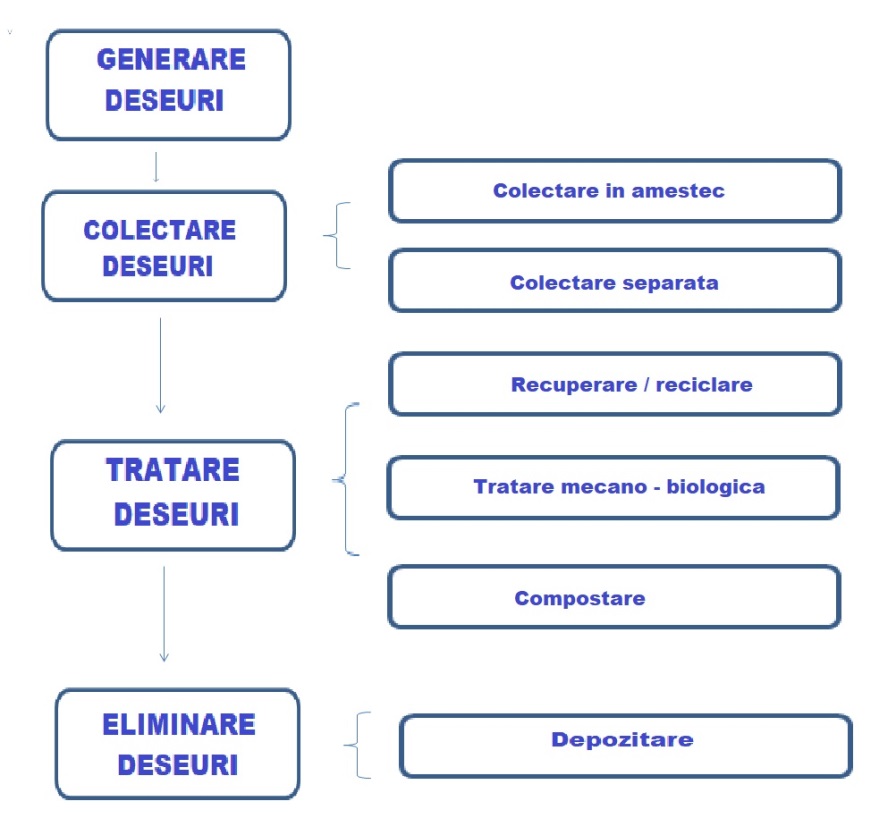 Partea de tratare si eliminare apartine operatorilor autorizati cu care vor exista contracte incheiate pe toata durata perioadei de executie a lucrarilor, prin grija Antreprenorului.4. alte piese desenate, stabilite de autoritatea publica pentru protectia mediului.Nu este cazul.XIII. Pentru proiectele care intra sub incidenta prevederilor art. 28 din Ordonanta de urgenta a Guvernului nr. 57/2007 privind regimul ariilor naturale protejate, conservarea habitatelor naturale, a florei si faunei salbatice, aprobata cu modificari si completari prin Legea nr. 49/2011, cu modificarile si completarile ulterioare:Nu este cazul.a) descrierea succinta a proiectului si distanta fata de aria naturala protejata de interes comunitar, precum si coordonatele geografice (Stereo 70) ale amplasamentului proiectului. Intersectia traversari cu albia raului Neajlov se face la coordonatele:X = 529760.675     Y = 345138.264b) numele si codul ariei naturale protejate de interes comunitar;Nu este cazul.c) prezenta si efectivele/suprafetele acoperite de specii si habitate de interes comunitar in zona proiectului;Nu este cazul.d) se va preciza daca proiectul propus nu are legatura directa cu sau nu este necesar pentru managementul conservarii ariei naturale protejate de interes comunitar;Nu este cazul.e) se va estima impactul potential al proiectului asupra speciilor si habitatelor din aria naturala protejata de interes comunitar;Nu este cazul.f) alte informatii prevazute in legislatia in vigoare.Nu este cazul.XIV. Pentru proiectele care se realizeaza pe ape sau au legatura cu apele, memoriul va fi completat cu urmatoarele informatii, preluate din Planurile de management bazinale, actualizate:1. Localizarea proiectului:bazinul hidrografic; Spatiul hidrografic Arges Vedea- cursul de apa: denumirea si codul cadastral;Raul Neajlov- corpul de apa (de suprafata si/sau subteran): denumire si cod.Pod rutier si pietonalSuprafata desfasurata ocupata cu lucrarile de consolidare:   3.307,00mp mp din care :rampe de acces 2 x 50,00m x 10,00m= 1.000,00mpalbie 					           2.000,00mppod		            27,10m x 11,30m = 306,23mpPe timpul executiei lucrarilor la pod, circulatia se va desfasura pe rute ocolitoare din reteaua de drumuri locale, apartinand comunei Visina, jud. Dambovita 2. Indicarea starii ecologice/potentialului ecologic si starea chimica a corpului de apa de suprafata; pentru corpul de apa subteran se vor indica starea cantitativa si starea chimica a corpului de apa.Incadrarea in clase de calitate a fost facuta in conformitate cu Ordinul 161/2006, privind clasificarea calitatii apelor de suprafata in vederea stabilirii starii ecologice a corpurilor de apa, Elemente si standarde de calitate biologice, chimice si fizico-chimice pentru stabilirea starii ecologice a apelor de suprafata, anexa C, Elemente si standarde de calitate chimice si fizico-chimice in apa. 3. Indicarea obiectivului/obiectivelor de mediu pentru fiecare corp de apa identificat, cu precizarea exceptiilor aplicate si a termenelor aferente, dupa caz.Nu este cazulXV. Criteriile prevazute in anexa nr. 3 la Legea nr. Legea 292/2018 privind evaluarea impactului anumitor proiecte publice si private asupra mediului se iau in considerare, daca este cazul, in momentul compilarii informatiilor in conformitate cu punctele III-XIV.Caracteristicile proiectului:dimensiunea si conceptia intregului proiectutilizarea resurselor natural, in special a solului, a terenurilor, a apei si a bidiversitatiicantitatile si tipurile de deseuri generate / gestionatepoluarea si alte efecte negativeAmplasarea proiectuluiutilizarea actuala si aprobata a terenuluiTipurile si caracteristicile impactului potentialnatura impactuluiintensitatea si complexitatea impactuluiprobabilitatea impactuluidurata, frecventa si reversibilitatea preconizate ale impactuluiposibilitatea de reducere efectiva a impactuluicumularea impactului altor proiecte existente.intocmit,Sef Proiect      Ing. ISVORANU GEORGEProiectant:Proiectant:SC ROGE PROIECT S.R.LSC ROGE PROIECT S.R.LDG - DEVIZ GENERAL
 al obiectivului de investitii
POD PE D.C. 80, PESTE RAUL NEAJLOV, COMUNA VISINA, JUD. DAMBOVITA
SCENARIUL 1 (propus)DG - DEVIZ GENERAL
 al obiectivului de investitii
POD PE D.C. 80, PESTE RAUL NEAJLOV, COMUNA VISINA, JUD. DAMBOVITA
SCENARIUL 1 (propus)DG - DEVIZ GENERAL
 al obiectivului de investitii
POD PE D.C. 80, PESTE RAUL NEAJLOV, COMUNA VISINA, JUD. DAMBOVITA
SCENARIUL 1 (propus)DG - DEVIZ GENERAL
 al obiectivului de investitii
POD PE D.C. 80, PESTE RAUL NEAJLOV, COMUNA VISINA, JUD. DAMBOVITA
SCENARIUL 1 (propus)DG - DEVIZ GENERAL
 al obiectivului de investitii
POD PE D.C. 80, PESTE RAUL NEAJLOV, COMUNA VISINA, JUD. DAMBOVITA
SCENARIUL 1 (propus)DG - DEVIZ GENERAL
 al obiectivului de investitii
POD PE D.C. 80, PESTE RAUL NEAJLOV, COMUNA VISINA, JUD. DAMBOVITA
SCENARIUL 1 (propus)DG - DEVIZ GENERAL
 al obiectivului de investitii
POD PE D.C. 80, PESTE RAUL NEAJLOV, COMUNA VISINA, JUD. DAMBOVITA
SCENARIUL 1 (propus)DG - DEVIZ GENERAL
 al obiectivului de investitii
POD PE D.C. 80, PESTE RAUL NEAJLOV, COMUNA VISINA, JUD. DAMBOVITA
SCENARIUL 1 (propus)Conform H.G. nr. 907 din 2016Conform H.G. nr. 907 din 2016Conform H.G. nr. 907 din 2016Conform H.G. nr. 907 din 2016Conform H.G. nr. 907 din 2016Nr.
crt.Denumirea capitolelor si subcapitolelor de cheltuieliDenumirea capitolelor si subcapitolelor de cheltuieliDenumirea capitolelor si subcapitolelor de cheltuieliDenumirea capitolelor si subcapitolelor de cheltuieliValoare
(fara TVA)TVAValoare
cu TVANr.
crt.Denumirea capitolelor si subcapitolelor de cheltuieliDenumirea capitolelor si subcapitolelor de cheltuieliDenumirea capitolelor si subcapitolelor de cheltuieliDenumirea capitolelor si subcapitolelor de cheltuielileileilei12222345TOTAL GENERALTOTAL GENERALTOTAL GENERALTOTAL GENERALTOTAL GENERAL 3,515,035.07 661,557.034,176,592.11din care: C+M (1.2+1.3+1.4+2+4.1+4.2+5.1.1)din care: C+M (1.2+1.3+1.4+2+4.1+4.2+5.1.1)din care: C+M (1.2+1.3+1.4+2+4.1+4.2+5.1.1)din care: C+M (1.2+1.3+1.4+2+4.1+4.2+5.1.1)din care: C+M (1.2+1.3+1.4+2+4.1+4.2+5.1.1) 3,014,177.78 572,693.783,586,871.56lucrari ANUL 1 ANUL 1 ANUL 1 ANUL 1 ANUL 1 ANUL 1ANUL 2ANUL 2ANUL 2ANUL 2ANUL 2ANUL 2lucrariLUNILUNILUNILUNILUNILUNILUNILUNILUNILUNILUNILUNIlucrari123456789101112Organizare de santierDevierea circulatiei pe rute ocolitoare sau pe varianta de circulatie provizorieDemontarea tablierelor si demolarea culeelor existenteExecutia pilotilor forati Montarea armaturilor, cofraj si turnarea betonuluiExecutia radierelor Montarea armaturilor, cofraj si turnarea betonuluiExecutia elevatiilor culeelorRealizarea terasamentelor la rampele de accesExecutia placilor de racordare, sferturi de con scari si casiuriExecutia zidurilor de sprijin din gabioaneMontarea grinzilor pe aparatele de reazemMontarea armaturilor, cofrarea si turnarea placii de suprabetonareMontarea bordurilor, turnarea betonului din umplutura de trotuar si montarea parapetelorAsternera caii pe pod si pe rampele de accesCalibrarea albiei si readucerea terenurilor ocupate temporar la starea initialaNr crtDenumirea substantei / preparatului chimicClasificarea si etichetarea substantelor sau preparatelor chimiceClasificarea si etichetarea substantelor sau preparatelor chimiceNr crtDenumirea substantei / preparatului chimicCategorie Periculoase/Nepericuloase (P/N)Periculozitate1Motorina PGrad ridicat de inflamabilitate2Vopsea PInflamabil, iritant3Solventi PFoarte inflamabilComponenta de mediuPeriodicitateParametrii monitorizatiAmplasament propus pentru monitorizareAerLunarNOx, SO2, pulberi in suspensiefronturi de lucruApa de suprafataLunarpH, CBO5, CCO-Cr, MTS, substante extractibile cu solventi organici, produse petroliere, aluminiu, plumb si cadmiufronturi de lucruSolTrimestrialhidrocarburi, Pb, pHfronturi de lucruZgomotLunarNivelul de zgomot dB(A)zonele locuite aflate in apropierea fronturilor de lucruSemnatura si stampila titularului
. . . . . . . . . .